Sabine Larmet31 bis chemin du baudy	69260 Charbonnièressabine@larmet.eu+33 6 45 80 52 05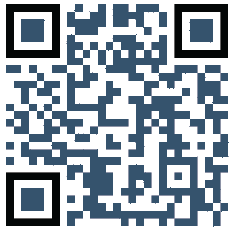 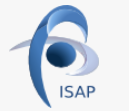 Membre de la Fédération ISAPCONSULTANTE FONCTIONNELLE SENIOR SAP FI-CO CONSULTANTE FONCTIONNELLE SENIOR SAP FI-CO CONSULTANTE FONCTIONNELLE SENIOR SAP FI-CO CONSULTANTE FONCTIONNELLE SENIOR SAP FI-CO Compétences fonctionnelles et métier :Conduite d’actions d’évolution SAP : Etude exploratoire, Etude d’impact, Etude de faisabilité, Chiffrages, Analyse et Paramétrage.Participation à des projets d’intégration, upgrade ou actions post implémentation SAP. Utilisation de solutions pré-configurées SAP.Déploiements Core Model : France et étranger (Espagne, Allemagne, Pays-Bas, Belgique, Thaïlande, Singapour)Assistance à la maîtrise d’ouvrage  Recueil et formalisation de l’expression métier du besoin. Prise en compte des contraintes et proposition de solutions. Rédaction de spécifications fonctionnelles générales et détaillées. Rédaction de cahiers de recette métier, assistance à la recette, formation des utilisateurs, Animation de réunion et d’atelier. Coordination de projets, Encadrement d’équipe Compétences métier : Comptabilité Générale, Comptabilité des Immobilisations, Comptabilité Fournisseurs et Clients, Trésorerie, Contrôle de gestion, Consolidation Financière. Compétences fonctionnelles et métier :Conduite d’actions d’évolution SAP : Etude exploratoire, Etude d’impact, Etude de faisabilité, Chiffrages, Analyse et Paramétrage.Participation à des projets d’intégration, upgrade ou actions post implémentation SAP. Utilisation de solutions pré-configurées SAP.Déploiements Core Model : France et étranger (Espagne, Allemagne, Pays-Bas, Belgique, Thaïlande, Singapour)Assistance à la maîtrise d’ouvrage  Recueil et formalisation de l’expression métier du besoin. Prise en compte des contraintes et proposition de solutions. Rédaction de spécifications fonctionnelles générales et détaillées. Rédaction de cahiers de recette métier, assistance à la recette, formation des utilisateurs, Animation de réunion et d’atelier. Coordination de projets, Encadrement d’équipe Compétences métier : Comptabilité Générale, Comptabilité des Immobilisations, Comptabilité Fournisseurs et Clients, Trésorerie, Contrôle de gestion, Consolidation Financière. Connaissances sectorielles :Pâtes AlimentairesChimie & Diagnostic médicalIndustrie AutomobileDistributionAssurance IARDElectroménagerConnaissances sectorielles :Pâtes AlimentairesChimie & Diagnostic médicalIndustrie AutomobileDistributionAssurance IARDElectroménagerCompétences techniques :Modules SAP	: FI (GL, new GL , AA, AP, AR, TR, TV)  CO, CO-PC , CO-CCA                                  PS  DART   FI S4/HANAIntegration avec modules CO MM SD HR PS Compétences techniques :Modules SAP	: FI (GL, new GL , AA, AP, AR, TR, TV)  CO, CO-PC , CO-CCA                                  PS  DART   FI S4/HANAIntegration avec modules CO MM SD HR PS Compétences linguistiques :ANGLAIS : maitrise courante à l’écrit et à l’oralCompétences linguistiques :ANGLAIS : maitrise courante à l’écrit et à l’oralFREELANCEFREELANCEFREELANCEFREELANCEFREELANCEFREELANCEFREELANCEFREELANCEFREELANCEFREELANCEFREELANCEFREELANCEdepuis 2011depuis 2011PANZANIPâtes alimentairesPâtes alimentairesPâtes alimentairesPâtes alimentairesPâtes alimentairesPâtes alimentairesPâtes alimentairesPâtes alimentairesPâtes alimentairesPâtes alimentairesPâtes alimentairesPâtes alimentairesJuin  2018 – aujourd’huiJuin  2018 – aujourd’huiContexte techniqueSupport Fonctionnel FI COProjet IFRS16 (Panzani , Lustucru frais , Celnat & R Monterrat)Projet Webreflex Lustucru FraisProjet  carve-out ASMMaintenance Panzani & William SaurinSAP ECC6Support Fonctionnel FI COProjet IFRS16 (Panzani , Lustucru frais , Celnat & R Monterrat)Projet Webreflex Lustucru FraisProjet  carve-out ASMMaintenance Panzani & William SaurinSAP ECC6Support Fonctionnel FI COProjet IFRS16 (Panzani , Lustucru frais , Celnat & R Monterrat)Projet Webreflex Lustucru FraisProjet  carve-out ASMMaintenance Panzani & William SaurinSAP ECC6Support Fonctionnel FI COProjet IFRS16 (Panzani , Lustucru frais , Celnat & R Monterrat)Projet Webreflex Lustucru FraisProjet  carve-out ASMMaintenance Panzani & William SaurinSAP ECC6Support Fonctionnel FI COProjet IFRS16 (Panzani , Lustucru frais , Celnat & R Monterrat)Projet Webreflex Lustucru FraisProjet  carve-out ASMMaintenance Panzani & William SaurinSAP ECC6Support Fonctionnel FI COProjet IFRS16 (Panzani , Lustucru frais , Celnat & R Monterrat)Projet Webreflex Lustucru FraisProjet  carve-out ASMMaintenance Panzani & William SaurinSAP ECC6Support Fonctionnel FI COProjet IFRS16 (Panzani , Lustucru frais , Celnat & R Monterrat)Projet Webreflex Lustucru FraisProjet  carve-out ASMMaintenance Panzani & William SaurinSAP ECC6Support Fonctionnel FI COProjet IFRS16 (Panzani , Lustucru frais , Celnat & R Monterrat)Projet Webreflex Lustucru FraisProjet  carve-out ASMMaintenance Panzani & William SaurinSAP ECC6Support Fonctionnel FI COProjet IFRS16 (Panzani , Lustucru frais , Celnat & R Monterrat)Projet Webreflex Lustucru FraisProjet  carve-out ASMMaintenance Panzani & William SaurinSAP ECC6Support Fonctionnel FI COProjet IFRS16 (Panzani , Lustucru frais , Celnat & R Monterrat)Projet Webreflex Lustucru FraisProjet  carve-out ASMMaintenance Panzani & William SaurinSAP ECC6Support Fonctionnel FI COProjet IFRS16 (Panzani , Lustucru frais , Celnat & R Monterrat)Projet Webreflex Lustucru FraisProjet  carve-out ASMMaintenance Panzani & William SaurinSAP ECC6Support Fonctionnel FI COProjet IFRS16 (Panzani , Lustucru frais , Celnat & R Monterrat)Projet Webreflex Lustucru FraisProjet  carve-out ASMMaintenance Panzani & William SaurinSAP ECC6BioMérieuxChimie & Diagnostic médicalChimie & Diagnostic médicalChimie & Diagnostic médicalChimie & Diagnostic médicalChimie & Diagnostic médicalChimie & Diagnostic médicalChimie & Diagnostic médicalChimie & Diagnostic médicalChimie & Diagnostic médicalChimie & Diagnostic médicalChimie & Diagnostic médicalChimie & Diagnostic médicalAvril 2018 – février 2019Avril 2018 – février 2019Contexte techniqueSupport Fonctionnel FI-CO sur déploiements Thailande & SingapourAdaptation du Core model aux spécificités locales (Withholding tax , Business Place, Branche, Devises,  Tax invoices, Credit Management, Immobilisations, Factures FI , Détermination des comptes et taxes, Méthodes de valorisation)  SAP ECC6 Multiledger & Material LedgerSupport Fonctionnel FI-CO sur déploiements Thailande & SingapourAdaptation du Core model aux spécificités locales (Withholding tax , Business Place, Branche, Devises,  Tax invoices, Credit Management, Immobilisations, Factures FI , Détermination des comptes et taxes, Méthodes de valorisation)  SAP ECC6 Multiledger & Material LedgerSupport Fonctionnel FI-CO sur déploiements Thailande & SingapourAdaptation du Core model aux spécificités locales (Withholding tax , Business Place, Branche, Devises,  Tax invoices, Credit Management, Immobilisations, Factures FI , Détermination des comptes et taxes, Méthodes de valorisation)  SAP ECC6 Multiledger & Material LedgerSupport Fonctionnel FI-CO sur déploiements Thailande & SingapourAdaptation du Core model aux spécificités locales (Withholding tax , Business Place, Branche, Devises,  Tax invoices, Credit Management, Immobilisations, Factures FI , Détermination des comptes et taxes, Méthodes de valorisation)  SAP ECC6 Multiledger & Material LedgerSupport Fonctionnel FI-CO sur déploiements Thailande & SingapourAdaptation du Core model aux spécificités locales (Withholding tax , Business Place, Branche, Devises,  Tax invoices, Credit Management, Immobilisations, Factures FI , Détermination des comptes et taxes, Méthodes de valorisation)  SAP ECC6 Multiledger & Material LedgerSupport Fonctionnel FI-CO sur déploiements Thailande & SingapourAdaptation du Core model aux spécificités locales (Withholding tax , Business Place, Branche, Devises,  Tax invoices, Credit Management, Immobilisations, Factures FI , Détermination des comptes et taxes, Méthodes de valorisation)  SAP ECC6 Multiledger & Material LedgerSupport Fonctionnel FI-CO sur déploiements Thailande & SingapourAdaptation du Core model aux spécificités locales (Withholding tax , Business Place, Branche, Devises,  Tax invoices, Credit Management, Immobilisations, Factures FI , Détermination des comptes et taxes, Méthodes de valorisation)  SAP ECC6 Multiledger & Material LedgerSupport Fonctionnel FI-CO sur déploiements Thailande & SingapourAdaptation du Core model aux spécificités locales (Withholding tax , Business Place, Branche, Devises,  Tax invoices, Credit Management, Immobilisations, Factures FI , Détermination des comptes et taxes, Méthodes de valorisation)  SAP ECC6 Multiledger & Material LedgerSupport Fonctionnel FI-CO sur déploiements Thailande & SingapourAdaptation du Core model aux spécificités locales (Withholding tax , Business Place, Branche, Devises,  Tax invoices, Credit Management, Immobilisations, Factures FI , Détermination des comptes et taxes, Méthodes de valorisation)  SAP ECC6 Multiledger & Material LedgerSupport Fonctionnel FI-CO sur déploiements Thailande & SingapourAdaptation du Core model aux spécificités locales (Withholding tax , Business Place, Branche, Devises,  Tax invoices, Credit Management, Immobilisations, Factures FI , Détermination des comptes et taxes, Méthodes de valorisation)  SAP ECC6 Multiledger & Material LedgerSupport Fonctionnel FI-CO sur déploiements Thailande & SingapourAdaptation du Core model aux spécificités locales (Withholding tax , Business Place, Branche, Devises,  Tax invoices, Credit Management, Immobilisations, Factures FI , Détermination des comptes et taxes, Méthodes de valorisation)  SAP ECC6 Multiledger & Material LedgerSupport Fonctionnel FI-CO sur déploiements Thailande & SingapourAdaptation du Core model aux spécificités locales (Withholding tax , Business Place, Branche, Devises,  Tax invoices, Credit Management, Immobilisations, Factures FI , Détermination des comptes et taxes, Méthodes de valorisation)  SAP ECC6 Multiledger & Material LedgerARKEMAIndustrie ChimiqueIndustrie ChimiqueIndustrie ChimiqueIndustrie ChimiqueIndustrie ChimiqueIndustrie ChimiqueIndustrie ChimiqueIndustrie ChimiqueIndustrie ChimiqueIndustrie ChimiqueIndustrie ChimiqueIndustrie ChimiqueAvril 2011-Déc. 2017Avril 2011-Déc. 2017Consultante Fonctionnelle SAP FI-COConsultante Fonctionnelle SAP FI-COConsultante Fonctionnelle SAP FI-COConsultante Fonctionnelle SAP FI-COConsultante Fonctionnelle SAP FI-COConsultante Fonctionnelle SAP FI-COConsultante Fonctionnelle SAP FI-COConsultante Fonctionnelle SAP FI-COConsultante Fonctionnelle SAP FI-COConsultante Fonctionnelle SAP FI-COConsultante Fonctionnelle SAP FI-COConsultante Fonctionnelle SAP FI-COConsultante Fonctionnelle SAP FI-COProjetSupport fonctionnel SAP FI Support fonctionnel SAP FI Support fonctionnel SAP FI Support fonctionnel SAP FI Support fonctionnel SAP FI Support fonctionnel SAP FI Support fonctionnel SAP FI Support fonctionnel SAP FI Support fonctionnel SAP FI Support fonctionnel SAP FI Support fonctionnel SAP FI Support fonctionnel SAP FI MissionFiscalité : Support pour France, Italie, Malaisie, Espagne : FEC, Spesometro, GAF, SII.  Fiscalité : Support pour France, Italie, Malaisie, Espagne : FEC, Spesometro, GAF, SII.  Fiscalité : Support pour France, Italie, Malaisie, Espagne : FEC, Spesometro, GAF, SII.  Fiscalité : Support pour France, Italie, Malaisie, Espagne : FEC, Spesometro, GAF, SII.  Fiscalité : Support pour France, Italie, Malaisie, Espagne : FEC, Spesometro, GAF, SII.  Fiscalité : Support pour France, Italie, Malaisie, Espagne : FEC, Spesometro, GAF, SII.  Fiscalité : Support pour France, Italie, Malaisie, Espagne : FEC, Spesometro, GAF, SII.  Fiscalité : Support pour France, Italie, Malaisie, Espagne : FEC, Spesometro, GAF, SII.  Fiscalité : Support pour France, Italie, Malaisie, Espagne : FEC, Spesometro, GAF, SII.  Fiscalité : Support pour France, Italie, Malaisie, Espagne : FEC, Spesometro, GAF, SII.  Fiscalité : Support pour France, Italie, Malaisie, Espagne : FEC, Spesometro, GAF, SII.  Fiscalité : Support pour France, Italie, Malaisie, Espagne : FEC, Spesometro, GAF, SII.  Production & justification des comptes : Création et mises à jour des  sociétés, taxes, TVA, substitutions et validations. Etudes fonctionnelles, rédaction de spécifications générales et détaillées. France, Allemagne, Espagne, Belgique, Malaisie. Production & justification des comptes : Création et mises à jour des  sociétés, taxes, TVA, substitutions et validations. Etudes fonctionnelles, rédaction de spécifications générales et détaillées. France, Allemagne, Espagne, Belgique, Malaisie. Production & justification des comptes : Création et mises à jour des  sociétés, taxes, TVA, substitutions et validations. Etudes fonctionnelles, rédaction de spécifications générales et détaillées. France, Allemagne, Espagne, Belgique, Malaisie. Production & justification des comptes : Création et mises à jour des  sociétés, taxes, TVA, substitutions et validations. Etudes fonctionnelles, rédaction de spécifications générales et détaillées. France, Allemagne, Espagne, Belgique, Malaisie. Production & justification des comptes : Création et mises à jour des  sociétés, taxes, TVA, substitutions et validations. Etudes fonctionnelles, rédaction de spécifications générales et détaillées. France, Allemagne, Espagne, Belgique, Malaisie. Production & justification des comptes : Création et mises à jour des  sociétés, taxes, TVA, substitutions et validations. Etudes fonctionnelles, rédaction de spécifications générales et détaillées. France, Allemagne, Espagne, Belgique, Malaisie. Production & justification des comptes : Création et mises à jour des  sociétés, taxes, TVA, substitutions et validations. Etudes fonctionnelles, rédaction de spécifications générales et détaillées. France, Allemagne, Espagne, Belgique, Malaisie. Production & justification des comptes : Création et mises à jour des  sociétés, taxes, TVA, substitutions et validations. Etudes fonctionnelles, rédaction de spécifications générales et détaillées. France, Allemagne, Espagne, Belgique, Malaisie. Production & justification des comptes : Création et mises à jour des  sociétés, taxes, TVA, substitutions et validations. Etudes fonctionnelles, rédaction de spécifications générales et détaillées. France, Allemagne, Espagne, Belgique, Malaisie. Production & justification des comptes : Création et mises à jour des  sociétés, taxes, TVA, substitutions et validations. Etudes fonctionnelles, rédaction de spécifications générales et détaillées. France, Allemagne, Espagne, Belgique, Malaisie. Production & justification des comptes : Création et mises à jour des  sociétés, taxes, TVA, substitutions et validations. Etudes fonctionnelles, rédaction de spécifications générales et détaillées. France, Allemagne, Espagne, Belgique, Malaisie. Production & justification des comptes : Création et mises à jour des  sociétés, taxes, TVA, substitutions et validations. Etudes fonctionnelles, rédaction de spécifications générales et détaillées. France, Allemagne, Espagne, Belgique, Malaisie. Gestion des immobilisations: Adaptation pour les nouvelles sociétés, Création et mises à jour des Catégories & Codes amortissements  France, Allemagne, Espagne, Belgique, Angleterre, Reprises LSMW. Déploiements France, Allemagne, Espagne, Belgique, Malaisie.Gestion des immobilisations: Adaptation pour les nouvelles sociétés, Création et mises à jour des Catégories & Codes amortissements  France, Allemagne, Espagne, Belgique, Angleterre, Reprises LSMW. Déploiements France, Allemagne, Espagne, Belgique, Malaisie.Gestion des immobilisations: Adaptation pour les nouvelles sociétés, Création et mises à jour des Catégories & Codes amortissements  France, Allemagne, Espagne, Belgique, Angleterre, Reprises LSMW. Déploiements France, Allemagne, Espagne, Belgique, Malaisie.Gestion des immobilisations: Adaptation pour les nouvelles sociétés, Création et mises à jour des Catégories & Codes amortissements  France, Allemagne, Espagne, Belgique, Angleterre, Reprises LSMW. Déploiements France, Allemagne, Espagne, Belgique, Malaisie.Gestion des immobilisations: Adaptation pour les nouvelles sociétés, Création et mises à jour des Catégories & Codes amortissements  France, Allemagne, Espagne, Belgique, Angleterre, Reprises LSMW. Déploiements France, Allemagne, Espagne, Belgique, Malaisie.Gestion des immobilisations: Adaptation pour les nouvelles sociétés, Création et mises à jour des Catégories & Codes amortissements  France, Allemagne, Espagne, Belgique, Angleterre, Reprises LSMW. Déploiements France, Allemagne, Espagne, Belgique, Malaisie.Gestion des immobilisations: Adaptation pour les nouvelles sociétés, Création et mises à jour des Catégories & Codes amortissements  France, Allemagne, Espagne, Belgique, Angleterre, Reprises LSMW. Déploiements France, Allemagne, Espagne, Belgique, Malaisie.Gestion des immobilisations: Adaptation pour les nouvelles sociétés, Création et mises à jour des Catégories & Codes amortissements  France, Allemagne, Espagne, Belgique, Angleterre, Reprises LSMW. Déploiements France, Allemagne, Espagne, Belgique, Malaisie.Gestion des immobilisations: Adaptation pour les nouvelles sociétés, Création et mises à jour des Catégories & Codes amortissements  France, Allemagne, Espagne, Belgique, Angleterre, Reprises LSMW. Déploiements France, Allemagne, Espagne, Belgique, Malaisie.Gestion des immobilisations: Adaptation pour les nouvelles sociétés, Création et mises à jour des Catégories & Codes amortissements  France, Allemagne, Espagne, Belgique, Angleterre, Reprises LSMW. Déploiements France, Allemagne, Espagne, Belgique, Malaisie.Gestion des immobilisations: Adaptation pour les nouvelles sociétés, Création et mises à jour des Catégories & Codes amortissements  France, Allemagne, Espagne, Belgique, Angleterre, Reprises LSMW. Déploiements France, Allemagne, Espagne, Belgique, Malaisie.Gestion des immobilisations: Adaptation pour les nouvelles sociétés, Création et mises à jour des Catégories & Codes amortissements  France, Allemagne, Espagne, Belgique, Angleterre, Reprises LSMW. Déploiements France, Allemagne, Espagne, Belgique, Malaisie.Comptabilité fournisseurs : Préfacturation, Autofacturation, Rapprochement des comptes d’attente : Support utilisateurs pour les notes de fraisComptabilité fournisseurs : Préfacturation, Autofacturation, Rapprochement des comptes d’attente : Support utilisateurs pour les notes de fraisComptabilité fournisseurs : Préfacturation, Autofacturation, Rapprochement des comptes d’attente : Support utilisateurs pour les notes de fraisComptabilité fournisseurs : Préfacturation, Autofacturation, Rapprochement des comptes d’attente : Support utilisateurs pour les notes de fraisComptabilité fournisseurs : Préfacturation, Autofacturation, Rapprochement des comptes d’attente : Support utilisateurs pour les notes de fraisComptabilité fournisseurs : Préfacturation, Autofacturation, Rapprochement des comptes d’attente : Support utilisateurs pour les notes de fraisComptabilité fournisseurs : Préfacturation, Autofacturation, Rapprochement des comptes d’attente : Support utilisateurs pour les notes de fraisComptabilité fournisseurs : Préfacturation, Autofacturation, Rapprochement des comptes d’attente : Support utilisateurs pour les notes de fraisComptabilité fournisseurs : Préfacturation, Autofacturation, Rapprochement des comptes d’attente : Support utilisateurs pour les notes de fraisComptabilité fournisseurs : Préfacturation, Autofacturation, Rapprochement des comptes d’attente : Support utilisateurs pour les notes de fraisComptabilité fournisseurs : Préfacturation, Autofacturation, Rapprochement des comptes d’attente : Support utilisateurs pour les notes de fraisComptabilité fournisseurs : Préfacturation, Autofacturation, Rapprochement des comptes d’attente : Support utilisateurs pour les notes de fraisProjets (PS)– Paramétrage d’un projet destiné à être immobilisé sur un seul ledger Projets (PS)– Paramétrage d’un projet destiné à être immobilisé sur un seul ledger Projets (PS)– Paramétrage d’un projet destiné à être immobilisé sur un seul ledger Projets (PS)– Paramétrage d’un projet destiné à être immobilisé sur un seul ledger Projets (PS)– Paramétrage d’un projet destiné à être immobilisé sur un seul ledger Projets (PS)– Paramétrage d’un projet destiné à être immobilisé sur un seul ledger Projets (PS)– Paramétrage d’un projet destiné à être immobilisé sur un seul ledger Projets (PS)– Paramétrage d’un projet destiné à être immobilisé sur un seul ledger Projets (PS)– Paramétrage d’un projet destiné à être immobilisé sur un seul ledger Projets (PS)– Paramétrage d’un projet destiné à être immobilisé sur un seul ledger Projets (PS)– Paramétrage d’un projet destiné à être immobilisé sur un seul ledger Projets (PS)– Paramétrage d’un projet destiné à être immobilisé sur un seul ledger Upgrades : Recette GL – AA : adaptations spécifiques : spécifications et recetteUpgrades : Recette GL – AA : adaptations spécifiques : spécifications et recetteUpgrades : Recette GL – AA : adaptations spécifiques : spécifications et recetteUpgrades : Recette GL – AA : adaptations spécifiques : spécifications et recetteUpgrades : Recette GL – AA : adaptations spécifiques : spécifications et recetteUpgrades : Recette GL – AA : adaptations spécifiques : spécifications et recetteUpgrades : Recette GL – AA : adaptations spécifiques : spécifications et recetteUpgrades : Recette GL – AA : adaptations spécifiques : spécifications et recetteUpgrades : Recette GL – AA : adaptations spécifiques : spécifications et recetteUpgrades : Recette GL – AA : adaptations spécifiques : spécifications et recetteUpgrades : Recette GL – AA : adaptations spécifiques : spécifications et recetteUpgrades : Recette GL – AA : adaptations spécifiques : spécifications et recetteContexte techniqueSAP ECC6 Multiledger & Material Ledger – FI-AA FI-AP FI-GL  PS-AA - CO - DART - eDocument – AIF - LSMW – SECATT SAP ECC6 Multiledger & Material Ledger – FI-AA FI-AP FI-GL  PS-AA - CO - DART - eDocument – AIF - LSMW – SECATT SAP ECC6 Multiledger & Material Ledger – FI-AA FI-AP FI-GL  PS-AA - CO - DART - eDocument – AIF - LSMW – SECATT SAP ECC6 Multiledger & Material Ledger – FI-AA FI-AP FI-GL  PS-AA - CO - DART - eDocument – AIF - LSMW – SECATT SAP ECC6 Multiledger & Material Ledger – FI-AA FI-AP FI-GL  PS-AA - CO - DART - eDocument – AIF - LSMW – SECATT SAP ECC6 Multiledger & Material Ledger – FI-AA FI-AP FI-GL  PS-AA - CO - DART - eDocument – AIF - LSMW – SECATT SAP ECC6 Multiledger & Material Ledger – FI-AA FI-AP FI-GL  PS-AA - CO - DART - eDocument – AIF - LSMW – SECATT SAP ECC6 Multiledger & Material Ledger – FI-AA FI-AP FI-GL  PS-AA - CO - DART - eDocument – AIF - LSMW – SECATT SAP ECC6 Multiledger & Material Ledger – FI-AA FI-AP FI-GL  PS-AA - CO - DART - eDocument – AIF - LSMW – SECATT SAP ECC6 Multiledger & Material Ledger – FI-AA FI-AP FI-GL  PS-AA - CO - DART - eDocument – AIF - LSMW – SECATT SAP ECC6 Multiledger & Material Ledger – FI-AA FI-AP FI-GL  PS-AA - CO - DART - eDocument – AIF - LSMW – SECATT SAP ECC6 Multiledger & Material Ledger – FI-AA FI-AP FI-GL  PS-AA - CO - DART - eDocument – AIF - LSMW – SECATT ProjetsCoordination / Implémentation SII  pour l’EspagneFusion de 3 sociétés Française dans le Core Model SAP Coordination / Implémentation SII  pour l’EspagneFusion de 3 sociétés Française dans le Core Model SAP Coordination / Implémentation SII  pour l’EspagneFusion de 3 sociétés Française dans le Core Model SAP Coordination / Implémentation SII  pour l’EspagneFusion de 3 sociétés Française dans le Core Model SAP Coordination / Implémentation SII  pour l’EspagneFusion de 3 sociétés Française dans le Core Model SAP Coordination / Implémentation SII  pour l’EspagneFusion de 3 sociétés Française dans le Core Model SAP Coordination / Implémentation SII  pour l’EspagneFusion de 3 sociétés Française dans le Core Model SAP Coordination / Implémentation SII  pour l’EspagneFusion de 3 sociétés Française dans le Core Model SAP Coordination / Implémentation SII  pour l’EspagneFusion de 3 sociétés Française dans le Core Model SAP Coordination / Implémentation SII  pour l’EspagneFusion de 3 sociétés Française dans le Core Model SAP Coordination / Implémentation SII  pour l’EspagneFusion de 3 sociétés Française dans le Core Model SAP Coordination / Implémentation SII  pour l’EspagneFusion de 3 sociétés Française dans le Core Model SAP 20172017Vente d’une partie d’une société Française intégrée dans le Core Model SAP : implémentation vers un autre environnement SAPVente d’une partie d’une société Française intégrée dans le Core Model SAP : implémentation vers un autre environnement SAPVente d’une partie d’une société Française intégrée dans le Core Model SAP : implémentation vers un autre environnement SAPVente d’une partie d’une société Française intégrée dans le Core Model SAP : implémentation vers un autre environnement SAPVente d’une partie d’une société Française intégrée dans le Core Model SAP : implémentation vers un autre environnement SAPVente d’une partie d’une société Française intégrée dans le Core Model SAP : implémentation vers un autre environnement SAPVente d’une partie d’une société Française intégrée dans le Core Model SAP : implémentation vers un autre environnement SAPVente d’une partie d’une société Française intégrée dans le Core Model SAP : implémentation vers un autre environnement SAPVente d’une partie d’une société Française intégrée dans le Core Model SAP : implémentation vers un autre environnement SAPVente d’une partie d’une société Française intégrée dans le Core Model SAP : implémentation vers un autre environnement SAPVente d’une partie d’une société Française intégrée dans le Core Model SAP : implémentation vers un autre environnement SAPVente d’une partie d’une société Française intégrée dans le Core Model SAP : implémentation vers un autre environnement SAP20162016Déploiement : nouvelles sociétés France & Belgique intégrées dans le Core Model SAPDéploiement : nouvelles sociétés France & Belgique intégrées dans le Core Model SAPDéploiement : nouvelles sociétés France & Belgique intégrées dans le Core Model SAPDéploiement : nouvelles sociétés France & Belgique intégrées dans le Core Model SAPDéploiement : nouvelles sociétés France & Belgique intégrées dans le Core Model SAPDéploiement : nouvelles sociétés France & Belgique intégrées dans le Core Model SAPDéploiement : nouvelles sociétés France & Belgique intégrées dans le Core Model SAPDéploiement : nouvelles sociétés France & Belgique intégrées dans le Core Model SAPDéploiement : nouvelles sociétés France & Belgique intégrées dans le Core Model SAPDéploiement : nouvelles sociétés France & Belgique intégrées dans le Core Model SAPDéploiement : nouvelles sociétés France & Belgique intégrées dans le Core Model SAPDéploiement : nouvelles sociétés France & Belgique intégrées dans le Core Model SAP20152015Fusion des sociétés espagnolesFusion des sociétés espagnolesFusion des sociétés espagnolesFusion des sociétés espagnolesFusion des sociétés espagnolesFusion des sociétés espagnolesFusion des sociétés espagnolesFusion des sociétés espagnolesFusion des sociétés espagnolesFusion des sociétés espagnolesFusion des sociétés espagnolesFusion des sociétés espagnoles20142014Déploiement Core Model SAP : Allemagne et Pays-BasDéploiement Core Model SAP : Allemagne et Pays-BasDéploiement Core Model SAP : Allemagne et Pays-BasDéploiement Core Model SAP : Allemagne et Pays-BasDéploiement Core Model SAP : Allemagne et Pays-BasDéploiement Core Model SAP : Allemagne et Pays-BasDéploiement Core Model SAP : Allemagne et Pays-BasDéploiement Core Model SAP : Allemagne et Pays-BasDéploiement Core Model SAP : Allemagne et Pays-BasDéploiement Core Model SAP : Allemagne et Pays-BasDéploiement Core Model SAP : Allemagne et Pays-BasDéploiement Core Model SAP : Allemagne et Pays-Bas20132013Déploiement Core Model SAP : EspagneDéploiement Core Model SAP : EspagneDéploiement Core Model SAP : EspagneDéploiement Core Model SAP : EspagneDéploiement Core Model SAP : EspagneDéploiement Core Model SAP : EspagneDéploiement Core Model SAP : EspagneDéploiement Core Model SAP : EspagneDéploiement Core Model SAP : EspagneDéploiement Core Model SAP : EspagneDéploiement Core Model SAP : EspagneDéploiement Core Model SAP : Espagne20122012MissionsImplémentation de nouvelles sociétés  Support comptabilité générale, paramétrage et migrationImplémentation de nouvelles sociétés  Support comptabilité générale, paramétrage et migrationImplémentation de nouvelles sociétés  Support comptabilité générale, paramétrage et migrationImplémentation de nouvelles sociétés  Support comptabilité générale, paramétrage et migrationImplémentation de nouvelles sociétés  Support comptabilité générale, paramétrage et migrationImplémentation de nouvelles sociétés  Support comptabilité générale, paramétrage et migrationImplémentation de nouvelles sociétés  Support comptabilité générale, paramétrage et migrationImplémentation de nouvelles sociétés  Support comptabilité générale, paramétrage et migrationImplémentation de nouvelles sociétés  Support comptabilité générale, paramétrage et migrationImplémentation de nouvelles sociétés  Support comptabilité générale, paramétrage et migrationImplémentation de nouvelles sociétés  Support comptabilité générale, paramétrage et migrationImplémentation de nouvelles sociétés  Support comptabilité générale, paramétrage et migrationSupport et migration pour la comptabilité des immobilisationsSupport et migration pour la comptabilité des immobilisationsSupport et migration pour la comptabilité des immobilisationsSupport et migration pour la comptabilité des immobilisationsSupport et migration pour la comptabilité des immobilisationsSupport et migration pour la comptabilité des immobilisationsSupport et migration pour la comptabilité des immobilisationsSupport et migration pour la comptabilité des immobilisationsSupport et migration pour la comptabilité des immobilisationsSupport et migration pour la comptabilité des immobilisationsSupport et migration pour la comptabilité des immobilisationsSupport et migration pour la comptabilité des immobilisationsAteliers et Support utilisateursAteliers et Support utilisateursAteliers et Support utilisateursAteliers et Support utilisateursAteliers et Support utilisateursAteliers et Support utilisateursAteliers et Support utilisateursAteliers et Support utilisateursAteliers et Support utilisateursAteliers et Support utilisateursAteliers et Support utilisateursAteliers et Support utilisateursSupport comptabilité fournisseursSupport comptabilité fournisseursSupport comptabilité fournisseursSupport comptabilité fournisseursSupport comptabilité fournisseursSupport comptabilité fournisseursSupport comptabilité fournisseursSupport comptabilité fournisseursSupport comptabilité fournisseursSupport comptabilité fournisseursSupport comptabilité fournisseursSupport comptabilité fournisseursEtudes fonctionnelles - spécifications détailléesEtudes fonctionnelles - spécifications détailléesEtudes fonctionnelles - spécifications détailléesEtudes fonctionnelles - spécifications détailléesEtudes fonctionnelles - spécifications détailléesEtudes fonctionnelles - spécifications détailléesEtudes fonctionnelles - spécifications détailléesEtudes fonctionnelles - spécifications détailléesEtudes fonctionnelles - spécifications détailléesEtudes fonctionnelles - spécifications détailléesEtudes fonctionnelles - spécifications détailléesEtudes fonctionnelles - spécifications détailléesSSII GENESISSSII GENESISSSII GENESISSSII GENESISSSII GENESISSSII GENESISSSII GENESISSSII GENESISSSII GENESISSSII GENESISSSII GENESISSSII GENESIS2004-20112004-2011Services du Premier Ministre Services du Premier Ministre Services du Premier Ministre Services du Premier Ministre Services du Premier Ministre Services du Premier Ministre Services du Premier Ministre Services du Premier Ministre Services du Premier Ministre Services du Premier Ministre Services du Premier Ministre Septembre-Décembre 2010Septembre-Décembre 2010Septembre-Décembre 2010Septembre-Décembre 2010Secrétariat Général du GouvernementSecrétariat Général du GouvernementSecrétariat Général du GouvernementSecrétariat Général du GouvernementSecrétariat Général du GouvernementSecrétariat Général du GouvernementSecrétariat Général du GouvernementSecrétariat Général du GouvernementSecrétariat Général du GouvernementSecrétariat Général du GouvernementSecrétariat Général du GouvernementSecrétariat Général du GouvernementSecrétariat Général du GouvernementConsultante  FonctionnelleConsultante  FonctionnelleConsultante  FonctionnelleConsultante  FonctionnelleConsultante  FonctionnelleConsultante  FonctionnelleConsultante  FonctionnelleConsultante  FonctionnelleConsultante  FonctionnelleConsultante  FonctionnelleConsultante  FonctionnelleConsultante  FonctionnelleConsultante  FonctionnelleProjetMise en place d’une application de workflow pour la dématérialisation des Projets de lois, Décrets et Réponses aux Questions adressées par les parlementaires aux Ministres   Mise en place d’une application de workflow pour la dématérialisation des Projets de lois, Décrets et Réponses aux Questions adressées par les parlementaires aux Ministres   Mise en place d’une application de workflow pour la dématérialisation des Projets de lois, Décrets et Réponses aux Questions adressées par les parlementaires aux Ministres   Mise en place d’une application de workflow pour la dématérialisation des Projets de lois, Décrets et Réponses aux Questions adressées par les parlementaires aux Ministres   Mise en place d’une application de workflow pour la dématérialisation des Projets de lois, Décrets et Réponses aux Questions adressées par les parlementaires aux Ministres   Mise en place d’une application de workflow pour la dématérialisation des Projets de lois, Décrets et Réponses aux Questions adressées par les parlementaires aux Ministres   Mise en place d’une application de workflow pour la dématérialisation des Projets de lois, Décrets et Réponses aux Questions adressées par les parlementaires aux Ministres   Mise en place d’une application de workflow pour la dématérialisation des Projets de lois, Décrets et Réponses aux Questions adressées par les parlementaires aux Ministres   Mise en place d’une application de workflow pour la dématérialisation des Projets de lois, Décrets et Réponses aux Questions adressées par les parlementaires aux Ministres   Mise en place d’une application de workflow pour la dématérialisation des Projets de lois, Décrets et Réponses aux Questions adressées par les parlementaires aux Ministres   Mise en place d’une application de workflow pour la dématérialisation des Projets de lois, Décrets et Réponses aux Questions adressées par les parlementaires aux Ministres   Mise en place d’une application de workflow pour la dématérialisation des Projets de lois, Décrets et Réponses aux Questions adressées par les parlementaires aux Ministres   MissionAssistance pour la phase de Spécifications de la dématérialisation du workflowAssistance pour la phase de Spécifications de la dématérialisation du workflowAssistance pour la phase de Spécifications de la dématérialisation du workflowAssistance pour la phase de Spécifications de la dématérialisation du workflowAssistance pour la phase de Spécifications de la dématérialisation du workflowAssistance pour la phase de Spécifications de la dématérialisation du workflowAssistance pour la phase de Spécifications de la dématérialisation du workflowAssistance pour la phase de Spécifications de la dématérialisation du workflowAssistance pour la phase de Spécifications de la dématérialisation du workflowAssistance pour la phase de Spécifications de la dématérialisation du workflowAssistance pour la phase de Spécifications de la dématérialisation du workflowAssistance pour la phase de Spécifications de la dématérialisation du workflowPrestation d’Etude, MaquettagePrestation d’Etude, MaquettagePrestation d’Etude, MaquettagePrestation d’Etude, MaquettagePrestation d’Etude, MaquettagePrestation d’Etude, MaquettagePrestation d’Etude, MaquettagePrestation d’Etude, MaquettagePrestation d’Etude, MaquettagePrestation d’Etude, MaquettagePrestation d’Etude, MaquettagePrestation d’Etude, MaquettageAnimation d’ateliers utilisateursAnimation d’ateliers utilisateursAnimation d’ateliers utilisateursAnimation d’ateliers utilisateursAnimation d’ateliers utilisateursAnimation d’ateliers utilisateursAnimation d’ateliers utilisateursAnimation d’ateliers utilisateursAnimation d’ateliers utilisateursAnimation d’ateliers utilisateursAnimation d’ateliers utilisateursAnimation d’ateliers utilisateursRédaction  de spécifications fonctionnelles Rédaction  de spécifications fonctionnelles Rédaction  de spécifications fonctionnelles Rédaction  de spécifications fonctionnelles Rédaction  de spécifications fonctionnelles Rédaction  de spécifications fonctionnelles Rédaction  de spécifications fonctionnelles Rédaction  de spécifications fonctionnelles Rédaction  de spécifications fonctionnelles Rédaction  de spécifications fonctionnelles Rédaction  de spécifications fonctionnelles Rédaction  de spécifications fonctionnelles Contexte TechniqueRemplacement  SAP Workflow par solution NUXEORemplacement  SAP Workflow par solution NUXEORemplacement  SAP Workflow par solution NUXEORemplacement  SAP Workflow par solution NUXEORemplacement  SAP Workflow par solution NUXEORemplacement  SAP Workflow par solution NUXEORemplacement  SAP Workflow par solution NUXEORemplacement  SAP Workflow par solution NUXEORemplacement  SAP Workflow par solution NUXEORemplacement  SAP Workflow par solution NUXEORemplacement  SAP Workflow par solution NUXEORemplacement  SAP Workflow par solution NUXEOBRENNTAG Janvier - Février 2010Janvier - Février 2010Industrie:  Chimie et DistributionIndustrie:  Chimie et DistributionIndustrie:  Chimie et DistributionIndustrie:  Chimie et DistributionIndustrie:  Chimie et DistributionIndustrie:  Chimie et DistributionIndustrie:  Chimie et DistributionIndustrie:  Chimie et DistributionIndustrie:  Chimie et DistributionIndustrie:  Chimie et DistributionIndustrie:  Chimie et DistributionIndustrie:  Chimie et DistributionIndustrie:  Chimie et DistributionConsultante Fonctionnelle SAP FI-COConsultante Fonctionnelle SAP FI-COConsultante Fonctionnelle SAP FI-COConsultante Fonctionnelle SAP FI-COConsultante Fonctionnelle SAP FI-COConsultante Fonctionnelle SAP FI-COConsultante Fonctionnelle SAP FI-COConsultante Fonctionnelle SAP FI-COConsultante Fonctionnelle SAP FI-COConsultante Fonctionnelle SAP FI-COConsultante Fonctionnelle SAP FI-COConsultante Fonctionnelle SAP FI-COConsultante Fonctionnelle SAP FI-COProjetCréation d’une nouvelle société dans SAP FI-COCréation d’une nouvelle société dans SAP FI-COCréation d’une nouvelle société dans SAP FI-COCréation d’une nouvelle société dans SAP FI-COCréation d’une nouvelle société dans SAP FI-COCréation d’une nouvelle société dans SAP FI-COCréation d’une nouvelle société dans SAP FI-COCréation d’une nouvelle société dans SAP FI-COCréation d’une nouvelle société dans SAP FI-COCréation d’une nouvelle société dans SAP FI-COCréation d’une nouvelle société dans SAP FI-COCréation d’une nouvelle société dans SAP FI-COMissionAMOA. Paramétrage Comptabilité Clients, Fournisseurs, Comptabilité Générale, Trésorerie, Contrôle de gestionMise en place et rédaction d’un plan de testsPilotage et Accompagnement de la recette utilisateurs (1 key user)AMOA. Paramétrage Comptabilité Clients, Fournisseurs, Comptabilité Générale, Trésorerie, Contrôle de gestionMise en place et rédaction d’un plan de testsPilotage et Accompagnement de la recette utilisateurs (1 key user)AMOA. Paramétrage Comptabilité Clients, Fournisseurs, Comptabilité Générale, Trésorerie, Contrôle de gestionMise en place et rédaction d’un plan de testsPilotage et Accompagnement de la recette utilisateurs (1 key user)AMOA. Paramétrage Comptabilité Clients, Fournisseurs, Comptabilité Générale, Trésorerie, Contrôle de gestionMise en place et rédaction d’un plan de testsPilotage et Accompagnement de la recette utilisateurs (1 key user)AMOA. Paramétrage Comptabilité Clients, Fournisseurs, Comptabilité Générale, Trésorerie, Contrôle de gestionMise en place et rédaction d’un plan de testsPilotage et Accompagnement de la recette utilisateurs (1 key user)AMOA. Paramétrage Comptabilité Clients, Fournisseurs, Comptabilité Générale, Trésorerie, Contrôle de gestionMise en place et rédaction d’un plan de testsPilotage et Accompagnement de la recette utilisateurs (1 key user)AMOA. Paramétrage Comptabilité Clients, Fournisseurs, Comptabilité Générale, Trésorerie, Contrôle de gestionMise en place et rédaction d’un plan de testsPilotage et Accompagnement de la recette utilisateurs (1 key user)AMOA. Paramétrage Comptabilité Clients, Fournisseurs, Comptabilité Générale, Trésorerie, Contrôle de gestionMise en place et rédaction d’un plan de testsPilotage et Accompagnement de la recette utilisateurs (1 key user)AMOA. Paramétrage Comptabilité Clients, Fournisseurs, Comptabilité Générale, Trésorerie, Contrôle de gestionMise en place et rédaction d’un plan de testsPilotage et Accompagnement de la recette utilisateurs (1 key user)AMOA. Paramétrage Comptabilité Clients, Fournisseurs, Comptabilité Générale, Trésorerie, Contrôle de gestionMise en place et rédaction d’un plan de testsPilotage et Accompagnement de la recette utilisateurs (1 key user)AMOA. Paramétrage Comptabilité Clients, Fournisseurs, Comptabilité Générale, Trésorerie, Contrôle de gestionMise en place et rédaction d’un plan de testsPilotage et Accompagnement de la recette utilisateurs (1 key user)AMOA. Paramétrage Comptabilité Clients, Fournisseurs, Comptabilité Générale, Trésorerie, Contrôle de gestionMise en place et rédaction d’un plan de testsPilotage et Accompagnement de la recette utilisateurs (1 key user)Contexte TechniqueSAP ECC6 : FI-GL (New GL), FI-AP, FI-AR, FI-TR, CO, CO-PCSAP ECC6 : FI-GL (New GL), FI-AP, FI-AR, FI-TR, CO, CO-PCSAP ECC6 : FI-GL (New GL), FI-AP, FI-AR, FI-TR, CO, CO-PCSAP ECC6 : FI-GL (New GL), FI-AP, FI-AR, FI-TR, CO, CO-PCSAP ECC6 : FI-GL (New GL), FI-AP, FI-AR, FI-TR, CO, CO-PCSAP ECC6 : FI-GL (New GL), FI-AP, FI-AR, FI-TR, CO, CO-PCSAP ECC6 : FI-GL (New GL), FI-AP, FI-AR, FI-TR, CO, CO-PCSAP ECC6 : FI-GL (New GL), FI-AP, FI-AR, FI-TR, CO, CO-PCSAP ECC6 : FI-GL (New GL), FI-AP, FI-AR, FI-TR, CO, CO-PCSAP ECC6 : FI-GL (New GL), FI-AP, FI-AR, FI-TR, CO, CO-PCSAP ECC6 : FI-GL (New GL), FI-AP, FI-AR, FI-TR, CO, CO-PCSAP ECC6 : FI-GL (New GL), FI-AP, FI-AR, FI-TR, CO, CO-PCGENESISDécembre 2009-juillet 2010Décembre 2009-juillet 2010Consultante Fonctionnelle SAP FI-COConsultante Fonctionnelle SAP FI-COConsultante Fonctionnelle SAP FI-COConsultante Fonctionnelle SAP FI-COConsultante Fonctionnelle SAP FI-COConsultante Fonctionnelle SAP FI-COConsultante Fonctionnelle SAP FI-COConsultante Fonctionnelle SAP FI-COConsultante Fonctionnelle SAP FI-COConsultante Fonctionnelle SAP FI-COConsultante Fonctionnelle SAP FI-COConsultante Fonctionnelle SAP FI-COConsultante Fonctionnelle SAP FI-COProjetMise en place de SAP FI-COMise en place de SAP FI-COMise en place de SAP FI-COMise en place de SAP FI-COMise en place de SAP FI-COMise en place de SAP FI-COMise en place de SAP FI-COMise en place de SAP FI-COMise en place de SAP FI-COMise en place de SAP FI-COMise en place de SAP FI-COMise en place de SAP FI-COMissionPré-études et Mise en place des Ateliers utilisateurs pour la définition du besoin comptable et financier.Pré-études et Mise en place des Ateliers utilisateurs pour la définition du besoin comptable et financier.Pré-études et Mise en place des Ateliers utilisateurs pour la définition du besoin comptable et financier.Pré-études et Mise en place des Ateliers utilisateurs pour la définition du besoin comptable et financier.Pré-études et Mise en place des Ateliers utilisateurs pour la définition du besoin comptable et financier.Pré-études et Mise en place des Ateliers utilisateurs pour la définition du besoin comptable et financier.Pré-études et Mise en place des Ateliers utilisateurs pour la définition du besoin comptable et financier.Pré-études et Mise en place des Ateliers utilisateurs pour la définition du besoin comptable et financier.Pré-études et Mise en place des Ateliers utilisateurs pour la définition du besoin comptable et financier.Pré-études et Mise en place des Ateliers utilisateurs pour la définition du besoin comptable et financier.Pré-études et Mise en place des Ateliers utilisateurs pour la définition du besoin comptable et financier.Pré-études et Mise en place des Ateliers utilisateurs pour la définition du besoin comptable et financier.Ateliers Présentation de la solution et Recueil des besoinsMise en place de la solution : paramétrage et recetteAccompagnement de la recette utilisateurs (3 utilisateurs)Création plan de testsCréation des supports de formation, animation d'ateliers et formation des utilisateursAteliers Présentation de la solution et Recueil des besoinsMise en place de la solution : paramétrage et recetteAccompagnement de la recette utilisateurs (3 utilisateurs)Création plan de testsCréation des supports de formation, animation d'ateliers et formation des utilisateursAteliers Présentation de la solution et Recueil des besoinsMise en place de la solution : paramétrage et recetteAccompagnement de la recette utilisateurs (3 utilisateurs)Création plan de testsCréation des supports de formation, animation d'ateliers et formation des utilisateursAteliers Présentation de la solution et Recueil des besoinsMise en place de la solution : paramétrage et recetteAccompagnement de la recette utilisateurs (3 utilisateurs)Création plan de testsCréation des supports de formation, animation d'ateliers et formation des utilisateursAteliers Présentation de la solution et Recueil des besoinsMise en place de la solution : paramétrage et recetteAccompagnement de la recette utilisateurs (3 utilisateurs)Création plan de testsCréation des supports de formation, animation d'ateliers et formation des utilisateursAteliers Présentation de la solution et Recueil des besoinsMise en place de la solution : paramétrage et recetteAccompagnement de la recette utilisateurs (3 utilisateurs)Création plan de testsCréation des supports de formation, animation d'ateliers et formation des utilisateursAteliers Présentation de la solution et Recueil des besoinsMise en place de la solution : paramétrage et recetteAccompagnement de la recette utilisateurs (3 utilisateurs)Création plan de testsCréation des supports de formation, animation d'ateliers et formation des utilisateursAteliers Présentation de la solution et Recueil des besoinsMise en place de la solution : paramétrage et recetteAccompagnement de la recette utilisateurs (3 utilisateurs)Création plan de testsCréation des supports de formation, animation d'ateliers et formation des utilisateursAteliers Présentation de la solution et Recueil des besoinsMise en place de la solution : paramétrage et recetteAccompagnement de la recette utilisateurs (3 utilisateurs)Création plan de testsCréation des supports de formation, animation d'ateliers et formation des utilisateursAteliers Présentation de la solution et Recueil des besoinsMise en place de la solution : paramétrage et recetteAccompagnement de la recette utilisateurs (3 utilisateurs)Création plan de testsCréation des supports de formation, animation d'ateliers et formation des utilisateursAteliers Présentation de la solution et Recueil des besoinsMise en place de la solution : paramétrage et recetteAccompagnement de la recette utilisateurs (3 utilisateurs)Création plan de testsCréation des supports de formation, animation d'ateliers et formation des utilisateursAteliers Présentation de la solution et Recueil des besoinsMise en place de la solution : paramétrage et recetteAccompagnement de la recette utilisateurs (3 utilisateurs)Création plan de testsCréation des supports de formation, animation d'ateliers et formation des utilisateursContexte TechniqueSAP ECC6 - FI (FI-GL, FI-AA) CO (CO-PC , CO-CCA) SD MM PSSAP ECC6 - FI (FI-GL, FI-AA) CO (CO-PC , CO-CCA) SD MM PSSAP ECC6 - FI (FI-GL, FI-AA) CO (CO-PC , CO-CCA) SD MM PSSAP ECC6 - FI (FI-GL, FI-AA) CO (CO-PC , CO-CCA) SD MM PSSAP ECC6 - FI (FI-GL, FI-AA) CO (CO-PC , CO-CCA) SD MM PSSAP ECC6 - FI (FI-GL, FI-AA) CO (CO-PC , CO-CCA) SD MM PSSAP ECC6 - FI (FI-GL, FI-AA) CO (CO-PC , CO-CCA) SD MM PSSAP ECC6 - FI (FI-GL, FI-AA) CO (CO-PC , CO-CCA) SD MM PSSAP ECC6 - FI (FI-GL, FI-AA) CO (CO-PC , CO-CCA) SD MM PSSAP ECC6 - FI (FI-GL, FI-AA) CO (CO-PC , CO-CCA) SD MM PSSAP ECC6 - FI (FI-GL, FI-AA) CO (CO-PC , CO-CCA) SD MM PSSAP ECC6 - FI (FI-GL, FI-AA) CO (CO-PC , CO-CCA) SD MM PSTORAY FILM Juin - Novembre 2009Juin - Novembre 2009Industrie : Production de films plastiquesIndustrie : Production de films plastiquesIndustrie : Production de films plastiquesIndustrie : Production de films plastiquesIndustrie : Production de films plastiquesIndustrie : Production de films plastiquesIndustrie : Production de films plastiquesIndustrie : Production de films plastiquesIndustrie : Production de films plastiquesIndustrie : Production de films plastiquesIndustrie : Production de films plastiquesIndustrie : Production de films plastiquesIndustrie : Production de films plastiquesConsultante Fonctionnelle SAP FI-COConsultante Fonctionnelle SAP FI-COConsultante Fonctionnelle SAP FI-COConsultante Fonctionnelle SAP FI-COConsultante Fonctionnelle SAP FI-COConsultante Fonctionnelle SAP FI-COConsultante Fonctionnelle SAP FI-COConsultante Fonctionnelle SAP FI-COConsultante Fonctionnelle SAP FI-COConsultante Fonctionnelle SAP FI-COConsultante Fonctionnelle SAP FI-COConsultante Fonctionnelle SAP FI-COConsultante Fonctionnelle SAP FI-COProjetProjet OPP – Création d’une nouvelle société dans SAPProjet OPP – Création d’une nouvelle société dans SAPProjet OPP – Création d’une nouvelle société dans SAPProjet OPP – Création d’une nouvelle société dans SAPProjet OPP – Création d’une nouvelle société dans SAPProjet OPP – Création d’une nouvelle société dans SAPProjet OPP – Création d’une nouvelle société dans SAPProjet OPP – Création d’une nouvelle société dans SAPProjet OPP – Création d’une nouvelle société dans SAPProjet OPP – Création d’une nouvelle société dans SAPProjet OPP – Création d’une nouvelle société dans SAPProjet OPP – Création d’une nouvelle société dans SAPMissionEtudes, conseil, paramétrageEtudes, conseil, paramétrageEtudes, conseil, paramétrageEtudes, conseil, paramétrageEtudes, conseil, paramétrageEtudes, conseil, paramétrageEtudes, conseil, paramétrageEtudes, conseil, paramétrageEtudes, conseil, paramétrageEtudes, conseil, paramétrageEtudes, conseil, paramétrageEtudes, conseil, paramétrageEtude/Réalisation dans le cadre de la Migration/Vente de la société Toray Pastic Europe vers la nouvelle société Toray Film Europe :Reprises, Adaptations, Extraction des ImmobilisationsEtude/Réalisation dans le cadre de la Migration/Vente de la société Toray Pastic Europe vers la nouvelle société Toray Film Europe :Reprises, Adaptations, Extraction des ImmobilisationsEtude/Réalisation dans le cadre de la Migration/Vente de la société Toray Pastic Europe vers la nouvelle société Toray Film Europe :Reprises, Adaptations, Extraction des ImmobilisationsEtude/Réalisation dans le cadre de la Migration/Vente de la société Toray Pastic Europe vers la nouvelle société Toray Film Europe :Reprises, Adaptations, Extraction des ImmobilisationsEtude/Réalisation dans le cadre de la Migration/Vente de la société Toray Pastic Europe vers la nouvelle société Toray Film Europe :Reprises, Adaptations, Extraction des ImmobilisationsEtude/Réalisation dans le cadre de la Migration/Vente de la société Toray Pastic Europe vers la nouvelle société Toray Film Europe :Reprises, Adaptations, Extraction des ImmobilisationsEtude/Réalisation dans le cadre de la Migration/Vente de la société Toray Pastic Europe vers la nouvelle société Toray Film Europe :Reprises, Adaptations, Extraction des ImmobilisationsEtude/Réalisation dans le cadre de la Migration/Vente de la société Toray Pastic Europe vers la nouvelle société Toray Film Europe :Reprises, Adaptations, Extraction des ImmobilisationsEtude/Réalisation dans le cadre de la Migration/Vente de la société Toray Pastic Europe vers la nouvelle société Toray Film Europe :Reprises, Adaptations, Extraction des ImmobilisationsEtude/Réalisation dans le cadre de la Migration/Vente de la société Toray Pastic Europe vers la nouvelle société Toray Film Europe :Reprises, Adaptations, Extraction des ImmobilisationsEtude/Réalisation dans le cadre de la Migration/Vente de la société Toray Pastic Europe vers la nouvelle société Toray Film Europe :Reprises, Adaptations, Extraction des ImmobilisationsEtude/Réalisation dans le cadre de la Migration/Vente de la société Toray Pastic Europe vers la nouvelle société Toray Film Europe :Reprises, Adaptations, Extraction des ImmobilisationsContexte TechniqueSAP 4.7 FI, FI-AA CO, CO-PC SD MMSAP 4.7 FI, FI-AA CO, CO-PC SD MMSAP 4.7 FI, FI-AA CO, CO-PC SD MMSAP 4.7 FI, FI-AA CO, CO-PC SD MMSAP 4.7 FI, FI-AA CO, CO-PC SD MMSAP 4.7 FI, FI-AA CO, CO-PC SD MMSAP 4.7 FI, FI-AA CO, CO-PC SD MMSAP 4.7 FI, FI-AA CO, CO-PC SD MMSAP 4.7 FI, FI-AA CO, CO-PC SD MMSAP 4.7 FI, FI-AA CO, CO-PC SD MMSAP 4.7 FI, FI-AA CO, CO-PC SD MMSAP 4.7 FI, FI-AA CO, CO-PC SD MMNOVACAPMars à Juin 2009Mars à Juin 2009Industrie : Production de produits chimiquesIndustrie : Production de produits chimiquesIndustrie : Production de produits chimiquesIndustrie : Production de produits chimiquesIndustrie : Production de produits chimiquesIndustrie : Production de produits chimiquesIndustrie : Production de produits chimiquesIndustrie : Production de produits chimiquesIndustrie : Production de produits chimiquesIndustrie : Production de produits chimiquesIndustrie : Production de produits chimiquesIndustrie : Production de produits chimiquesIndustrie : Production de produits chimiquesConsultante Fonctionnelle SAP FI-COConsultante Fonctionnelle SAP FI-COConsultante Fonctionnelle SAP FI-COConsultante Fonctionnelle SAP FI-COConsultante Fonctionnelle SAP FI-COConsultante Fonctionnelle SAP FI-COConsultante Fonctionnelle SAP FI-COConsultante Fonctionnelle SAP FI-COConsultante Fonctionnelle SAP FI-COConsultante Fonctionnelle SAP FI-COConsultante Fonctionnelle SAP FI-COConsultante Fonctionnelle SAP FI-COConsultante Fonctionnelle SAP FI-COProjetUpgrade SAP 4.7 -> ECC6 Upgrade SAP 4.7 -> ECC6 Upgrade SAP 4.7 -> ECC6 Upgrade SAP 4.7 -> ECC6 Upgrade SAP 4.7 -> ECC6 Upgrade SAP 4.7 -> ECC6 Upgrade SAP 4.7 -> ECC6 Upgrade SAP 4.7 -> ECC6 Upgrade SAP 4.7 -> ECC6 Upgrade SAP 4.7 -> ECC6 Upgrade SAP 4.7 -> ECC6 Upgrade SAP 4.7 -> ECC6 MissionEtude fonctionnelle et Ecriture des scripts de recette détaillés pour la Comptabilité Clients, Fournisseurs, Immobilisation, Comptabilité Générale, Trésorerie, Contrôle de gestion, Gestion des projets Etude fonctionnelle et Ecriture des scripts de recette détaillés pour la Comptabilité Clients, Fournisseurs, Immobilisation, Comptabilité Générale, Trésorerie, Contrôle de gestion, Gestion des projets Etude fonctionnelle et Ecriture des scripts de recette détaillés pour la Comptabilité Clients, Fournisseurs, Immobilisation, Comptabilité Générale, Trésorerie, Contrôle de gestion, Gestion des projets Etude fonctionnelle et Ecriture des scripts de recette détaillés pour la Comptabilité Clients, Fournisseurs, Immobilisation, Comptabilité Générale, Trésorerie, Contrôle de gestion, Gestion des projets Etude fonctionnelle et Ecriture des scripts de recette détaillés pour la Comptabilité Clients, Fournisseurs, Immobilisation, Comptabilité Générale, Trésorerie, Contrôle de gestion, Gestion des projets Etude fonctionnelle et Ecriture des scripts de recette détaillés pour la Comptabilité Clients, Fournisseurs, Immobilisation, Comptabilité Générale, Trésorerie, Contrôle de gestion, Gestion des projets Etude fonctionnelle et Ecriture des scripts de recette détaillés pour la Comptabilité Clients, Fournisseurs, Immobilisation, Comptabilité Générale, Trésorerie, Contrôle de gestion, Gestion des projets Etude fonctionnelle et Ecriture des scripts de recette détaillés pour la Comptabilité Clients, Fournisseurs, Immobilisation, Comptabilité Générale, Trésorerie, Contrôle de gestion, Gestion des projets Etude fonctionnelle et Ecriture des scripts de recette détaillés pour la Comptabilité Clients, Fournisseurs, Immobilisation, Comptabilité Générale, Trésorerie, Contrôle de gestion, Gestion des projets Etude fonctionnelle et Ecriture des scripts de recette détaillés pour la Comptabilité Clients, Fournisseurs, Immobilisation, Comptabilité Générale, Trésorerie, Contrôle de gestion, Gestion des projets Etude fonctionnelle et Ecriture des scripts de recette détaillés pour la Comptabilité Clients, Fournisseurs, Immobilisation, Comptabilité Générale, Trésorerie, Contrôle de gestion, Gestion des projets Etude fonctionnelle et Ecriture des scripts de recette détaillés pour la Comptabilité Clients, Fournisseurs, Immobilisation, Comptabilité Générale, Trésorerie, Contrôle de gestion, Gestion des projets Tests Trésorerie, Comptabilité Générale, Compta Clients (FI-TR, FI-GL, FI-AR)Tests Trésorerie, Comptabilité Générale, Compta Clients (FI-TR, FI-GL, FI-AR)Tests Trésorerie, Comptabilité Générale, Compta Clients (FI-TR, FI-GL, FI-AR)Tests Trésorerie, Comptabilité Générale, Compta Clients (FI-TR, FI-GL, FI-AR)Tests Trésorerie, Comptabilité Générale, Compta Clients (FI-TR, FI-GL, FI-AR)Tests Trésorerie, Comptabilité Générale, Compta Clients (FI-TR, FI-GL, FI-AR)Tests Trésorerie, Comptabilité Générale, Compta Clients (FI-TR, FI-GL, FI-AR)Tests Trésorerie, Comptabilité Générale, Compta Clients (FI-TR, FI-GL, FI-AR)Tests Trésorerie, Comptabilité Générale, Compta Clients (FI-TR, FI-GL, FI-AR)Tests Trésorerie, Comptabilité Générale, Compta Clients (FI-TR, FI-GL, FI-AR)Tests Trésorerie, Comptabilité Générale, Compta Clients (FI-TR, FI-GL, FI-AR)Tests Trésorerie, Comptabilité Générale, Compta Clients (FI-TR, FI-GL, FI-AR)Contexte TechniqueSAP ECC6 : FI, FI-AR, FI-AP, FI-AA, FI-GL, FI-TR, CO, PS et SD, MM, PPSAP ECC6 : FI, FI-AR, FI-AP, FI-AA, FI-GL, FI-TR, CO, PS et SD, MM, PPSAP ECC6 : FI, FI-AR, FI-AP, FI-AA, FI-GL, FI-TR, CO, PS et SD, MM, PPSAP ECC6 : FI, FI-AR, FI-AP, FI-AA, FI-GL, FI-TR, CO, PS et SD, MM, PPSAP ECC6 : FI, FI-AR, FI-AP, FI-AA, FI-GL, FI-TR, CO, PS et SD, MM, PPSAP ECC6 : FI, FI-AR, FI-AP, FI-AA, FI-GL, FI-TR, CO, PS et SD, MM, PPSAP ECC6 : FI, FI-AR, FI-AP, FI-AA, FI-GL, FI-TR, CO, PS et SD, MM, PPSAP ECC6 : FI, FI-AR, FI-AP, FI-AA, FI-GL, FI-TR, CO, PS et SD, MM, PPSAP ECC6 : FI, FI-AR, FI-AP, FI-AA, FI-GL, FI-TR, CO, PS et SD, MM, PPSAP ECC6 : FI, FI-AR, FI-AP, FI-AA, FI-GL, FI-TR, CO, PS et SD, MM, PPSAP ECC6 : FI, FI-AR, FI-AP, FI-AA, FI-GL, FI-TR, CO, PS et SD, MM, PPSAP ECC6 : FI, FI-AR, FI-AP, FI-AA, FI-GL, FI-TR, CO, PS et SD, MM, PPVolvo ITSeptembre 2008 – Janvier 2009Septembre 2008 – Janvier 2009Septembre 2008 – Janvier 2009Septembre 2008 – Janvier 2009Industrie AutomobileIndustrie AutomobileIndustrie AutomobileIndustrie AutomobileIndustrie AutomobileIndustrie AutomobileIndustrie AutomobileIndustrie AutomobileIndustrie AutomobileIndustrie AutomobileIndustrie AutomobileConsultante Fonctionnelle SAP FI-CO Consultante Fonctionnelle SAP FI-CO Consultante Fonctionnelle SAP FI-CO Consultante Fonctionnelle SAP FI-CO Consultante Fonctionnelle SAP FI-CO Consultante Fonctionnelle SAP FI-CO Consultante Fonctionnelle SAP FI-CO Consultante Fonctionnelle SAP FI-CO Consultante Fonctionnelle SAP FI-CO Consultante Fonctionnelle SAP FI-CO Consultante Fonctionnelle SAP FI-CO Consultante Fonctionnelle SAP FI-CO Consultante Fonctionnelle SAP FI-CO ProjetsDFO Direct Flow Optimisation / T08 Co-distribution d'un nouveau véhiculeDFO Direct Flow Optimisation / T08 Co-distribution d'un nouveau véhiculeDFO Direct Flow Optimisation / T08 Co-distribution d'un nouveau véhiculeDFO Direct Flow Optimisation / T08 Co-distribution d'un nouveau véhiculeDFO Direct Flow Optimisation / T08 Co-distribution d'un nouveau véhiculeDFO Direct Flow Optimisation / T08 Co-distribution d'un nouveau véhiculeDFO Direct Flow Optimisation / T08 Co-distribution d'un nouveau véhiculeDFO Direct Flow Optimisation / T08 Co-distribution d'un nouveau véhiculeDFO Direct Flow Optimisation / T08 Co-distribution d'un nouveau véhiculeDFO Direct Flow Optimisation / T08 Co-distribution d'un nouveau véhiculeDFO Direct Flow Optimisation / T08 Co-distribution d'un nouveau véhiculeDFO Direct Flow Optimisation / T08 Co-distribution d'un nouveau véhiculeMissionAnalyse des écarts FI-CO entre SAP MF (MasterFinance) et SAP Alcor Co-distribution : Etudes d'impact sur tous les flux financiers de Renault Trucks et de sa filiale RTCE. Coordination du projet pour les adaptations des flux financiersPré-études pour SAP Alcor et SAP MasterfinanceChiffrages pour les projets SAP et Legacy.Analyse des écarts FI-CO entre SAP MF (MasterFinance) et SAP Alcor Co-distribution : Etudes d'impact sur tous les flux financiers de Renault Trucks et de sa filiale RTCE. Coordination du projet pour les adaptations des flux financiersPré-études pour SAP Alcor et SAP MasterfinanceChiffrages pour les projets SAP et Legacy.Analyse des écarts FI-CO entre SAP MF (MasterFinance) et SAP Alcor Co-distribution : Etudes d'impact sur tous les flux financiers de Renault Trucks et de sa filiale RTCE. Coordination du projet pour les adaptations des flux financiersPré-études pour SAP Alcor et SAP MasterfinanceChiffrages pour les projets SAP et Legacy.Analyse des écarts FI-CO entre SAP MF (MasterFinance) et SAP Alcor Co-distribution : Etudes d'impact sur tous les flux financiers de Renault Trucks et de sa filiale RTCE. Coordination du projet pour les adaptations des flux financiersPré-études pour SAP Alcor et SAP MasterfinanceChiffrages pour les projets SAP et Legacy.Analyse des écarts FI-CO entre SAP MF (MasterFinance) et SAP Alcor Co-distribution : Etudes d'impact sur tous les flux financiers de Renault Trucks et de sa filiale RTCE. Coordination du projet pour les adaptations des flux financiersPré-études pour SAP Alcor et SAP MasterfinanceChiffrages pour les projets SAP et Legacy.Analyse des écarts FI-CO entre SAP MF (MasterFinance) et SAP Alcor Co-distribution : Etudes d'impact sur tous les flux financiers de Renault Trucks et de sa filiale RTCE. Coordination du projet pour les adaptations des flux financiersPré-études pour SAP Alcor et SAP MasterfinanceChiffrages pour les projets SAP et Legacy.Analyse des écarts FI-CO entre SAP MF (MasterFinance) et SAP Alcor Co-distribution : Etudes d'impact sur tous les flux financiers de Renault Trucks et de sa filiale RTCE. Coordination du projet pour les adaptations des flux financiersPré-études pour SAP Alcor et SAP MasterfinanceChiffrages pour les projets SAP et Legacy.Analyse des écarts FI-CO entre SAP MF (MasterFinance) et SAP Alcor Co-distribution : Etudes d'impact sur tous les flux financiers de Renault Trucks et de sa filiale RTCE. Coordination du projet pour les adaptations des flux financiersPré-études pour SAP Alcor et SAP MasterfinanceChiffrages pour les projets SAP et Legacy.Analyse des écarts FI-CO entre SAP MF (MasterFinance) et SAP Alcor Co-distribution : Etudes d'impact sur tous les flux financiers de Renault Trucks et de sa filiale RTCE. Coordination du projet pour les adaptations des flux financiersPré-études pour SAP Alcor et SAP MasterfinanceChiffrages pour les projets SAP et Legacy.Analyse des écarts FI-CO entre SAP MF (MasterFinance) et SAP Alcor Co-distribution : Etudes d'impact sur tous les flux financiers de Renault Trucks et de sa filiale RTCE. Coordination du projet pour les adaptations des flux financiersPré-études pour SAP Alcor et SAP MasterfinanceChiffrages pour les projets SAP et Legacy.Analyse des écarts FI-CO entre SAP MF (MasterFinance) et SAP Alcor Co-distribution : Etudes d'impact sur tous les flux financiers de Renault Trucks et de sa filiale RTCE. Coordination du projet pour les adaptations des flux financiersPré-études pour SAP Alcor et SAP MasterfinanceChiffrages pour les projets SAP et Legacy.Analyse des écarts FI-CO entre SAP MF (MasterFinance) et SAP Alcor Co-distribution : Etudes d'impact sur tous les flux financiers de Renault Trucks et de sa filiale RTCE. Coordination du projet pour les adaptations des flux financiersPré-études pour SAP Alcor et SAP MasterfinanceChiffrages pour les projets SAP et Legacy.Contexte TechniqueSAP FI- CO MM SDSAP FI- CO MM SDSAP FI- CO MM SDSAP FI- CO MM SDSAP FI- CO MM SDSAP FI- CO MM SDSAP FI- CO MM SDSAP FI- CO MM SDSAP FI- CO MM SDSAP FI- CO MM SDSAP FI- CO MM SDSAP FI- CO MM SDCASINO – Saint EtienneCASINO – Saint EtienneAvril 2008 – Aout 2008Avril 2008 – Aout 2008DistributionDistributionDistributionDistributionDistributionDistributionDistributionDistributionDistributionDistributionDistributionDistributionDistributionConsultante Fonctionnelle SAP FI-CO Consultante Fonctionnelle SAP FI-CO Consultante Fonctionnelle SAP FI-CO Consultante Fonctionnelle SAP FI-CO Consultante Fonctionnelle SAP FI-CO Consultante Fonctionnelle SAP FI-CO Consultante Fonctionnelle SAP FI-CO Consultante Fonctionnelle SAP FI-CO Consultante Fonctionnelle SAP FI-CO Consultante Fonctionnelle SAP FI-CO Consultante Fonctionnelle SAP FI-CO Consultante Fonctionnelle SAP FI-CO Consultante Fonctionnelle SAP FI-CO ProjetProjet Implémentation Comptabilité et Facturation SAP ECC6Projet Implémentation Comptabilité et Facturation SAP ECC6Projet Implémentation Comptabilité et Facturation SAP ECC6Projet Implémentation Comptabilité et Facturation SAP ECC6Projet Implémentation Comptabilité et Facturation SAP ECC6Projet Implémentation Comptabilité et Facturation SAP ECC6Projet Implémentation Comptabilité et Facturation SAP ECC6Projet Implémentation Comptabilité et Facturation SAP ECC6Projet Implémentation Comptabilité et Facturation SAP ECC6Projet Implémentation Comptabilité et Facturation SAP ECC6Projet Implémentation Comptabilité et Facturation SAP ECC6Projet Implémentation Comptabilité et Facturation SAP ECC6MissionsAnalyse fonctionnelles pour les interfaces legacy MVS – SAPAnalyse fonctionnelles pour les interfaces legacy MVS – SAPAnalyse fonctionnelles pour les interfaces legacy MVS – SAPAnalyse fonctionnelles pour les interfaces legacy MVS – SAPAnalyse fonctionnelles pour les interfaces legacy MVS – SAPAnalyse fonctionnelles pour les interfaces legacy MVS – SAPAnalyse fonctionnelles pour les interfaces legacy MVS – SAPAnalyse fonctionnelles pour les interfaces legacy MVS – SAPAnalyse fonctionnelles pour les interfaces legacy MVS – SAPAnalyse fonctionnelles pour les interfaces legacy MVS – SAPAnalyse fonctionnelles pour les interfaces legacy MVS – SAPAnalyse fonctionnelles pour les interfaces legacy MVS – SAPRefonte scripts de recette FI-AR, FI-AP, FI-GLRefonte scripts de recette FI-AR, FI-AP, FI-GLRefonte scripts de recette FI-AR, FI-AP, FI-GLRefonte scripts de recette FI-AR, FI-AP, FI-GLRefonte scripts de recette FI-AR, FI-AP, FI-GLRefonte scripts de recette FI-AR, FI-AP, FI-GLRefonte scripts de recette FI-AR, FI-AP, FI-GLRefonte scripts de recette FI-AR, FI-AP, FI-GLRefonte scripts de recette FI-AR, FI-AP, FI-GLRefonte scripts de recette FI-AR, FI-AP, FI-GLRefonte scripts de recette FI-AR, FI-AP, FI-GLRefonte scripts de recette FI-AR, FI-AP, FI-GLRecette facturation et règlements clients,  facturation et règlements fournisseurs, mouvements de trésorerie, clôture comptableRecette facturation et règlements clients,  facturation et règlements fournisseurs, mouvements de trésorerie, clôture comptableRecette facturation et règlements clients,  facturation et règlements fournisseurs, mouvements de trésorerie, clôture comptableRecette facturation et règlements clients,  facturation et règlements fournisseurs, mouvements de trésorerie, clôture comptableRecette facturation et règlements clients,  facturation et règlements fournisseurs, mouvements de trésorerie, clôture comptableRecette facturation et règlements clients,  facturation et règlements fournisseurs, mouvements de trésorerie, clôture comptableRecette facturation et règlements clients,  facturation et règlements fournisseurs, mouvements de trésorerie, clôture comptableRecette facturation et règlements clients,  facturation et règlements fournisseurs, mouvements de trésorerie, clôture comptableRecette facturation et règlements clients,  facturation et règlements fournisseurs, mouvements de trésorerie, clôture comptableRecette facturation et règlements clients,  facturation et règlements fournisseurs, mouvements de trésorerie, clôture comptableRecette facturation et règlements clients,  facturation et règlements fournisseurs, mouvements de trésorerie, clôture comptableRecette facturation et règlements clients,  facturation et règlements fournisseurs, mouvements de trésorerie, clôture comptableContexte TechniqueSAP ECC6 FI-AR, FI-AP, FI-GL (New GL), FI-TR , CO.SAP ECC6 FI-AR, FI-AP, FI-GL (New GL), FI-TR , CO.SAP ECC6 FI-AR, FI-AP, FI-GL (New GL), FI-TR , CO.SAP ECC6 FI-AR, FI-AP, FI-GL (New GL), FI-TR , CO.SAP ECC6 FI-AR, FI-AP, FI-GL (New GL), FI-TR , CO.SAP ECC6 FI-AR, FI-AP, FI-GL (New GL), FI-TR , CO.SAP ECC6 FI-AR, FI-AP, FI-GL (New GL), FI-TR , CO.SAP ECC6 FI-AR, FI-AP, FI-GL (New GL), FI-TR , CO.SAP ECC6 FI-AR, FI-AP, FI-GL (New GL), FI-TR , CO.SAP ECC6 FI-AR, FI-AP, FI-GL (New GL), FI-TR , CO.SAP ECC6 FI-AR, FI-AP, FI-GL (New GL), FI-TR , CO.SAP ECC6 FI-AR, FI-AP, FI-GL (New GL), FI-TR , CO.SEB Octobre 2007 - Avril 2008Octobre 2007 - Avril 2008Industrie : Petit électroménager domestiqueIndustrie : Petit électroménager domestiqueIndustrie : Petit électroménager domestiqueIndustrie : Petit électroménager domestiqueIndustrie : Petit électroménager domestiqueIndustrie : Petit électroménager domestiqueIndustrie : Petit électroménager domestiqueIndustrie : Petit électroménager domestiqueIndustrie : Petit électroménager domestiqueIndustrie : Petit électroménager domestiqueIndustrie : Petit électroménager domestiqueIndustrie : Petit électroménager domestiqueIndustrie : Petit électroménager domestiqueConsultante SAPConsultante SAPConsultante SAPConsultante SAPConsultante SAPConsultante SAPConsultante SAPConsultante SAPConsultante SAPConsultante SAPConsultante SAPConsultante SAPConsultante SAPProjetGPS (Group Piloting System) Central - Ventes/ Marge et StocksGPS (Group Piloting System) Central - Ventes/ Marge et StocksGPS (Group Piloting System) Central - Ventes/ Marge et StocksGPS (Group Piloting System) Central - Ventes/ Marge et StocksGPS (Group Piloting System) Central - Ventes/ Marge et StocksGPS (Group Piloting System) Central - Ventes/ Marge et StocksGPS (Group Piloting System) Central - Ventes/ Marge et StocksGPS (Group Piloting System) Central - Ventes/ Marge et StocksGPS (Group Piloting System) Central - Ventes/ Marge et StocksGPS (Group Piloting System) Central - Ventes/ Marge et StocksGPS (Group Piloting System) Central - Ventes/ Marge et StocksGPS (Group Piloting System) Central - Ventes/ Marge et StocksMissionReprise de données pour les chargements de cubes BI de la consolidation.Hiérarchies : mises à jour, chargement, programme d’extractionReprise de données pour les chargements de cubes BI de la consolidation.Hiérarchies : mises à jour, chargement, programme d’extractionReprise de données pour les chargements de cubes BI de la consolidation.Hiérarchies : mises à jour, chargement, programme d’extractionReprise de données pour les chargements de cubes BI de la consolidation.Hiérarchies : mises à jour, chargement, programme d’extractionReprise de données pour les chargements de cubes BI de la consolidation.Hiérarchies : mises à jour, chargement, programme d’extractionReprise de données pour les chargements de cubes BI de la consolidation.Hiérarchies : mises à jour, chargement, programme d’extractionReprise de données pour les chargements de cubes BI de la consolidation.Hiérarchies : mises à jour, chargement, programme d’extractionReprise de données pour les chargements de cubes BI de la consolidation.Hiérarchies : mises à jour, chargement, programme d’extractionReprise de données pour les chargements de cubes BI de la consolidation.Hiérarchies : mises à jour, chargement, programme d’extractionReprise de données pour les chargements de cubes BI de la consolidation.Hiérarchies : mises à jour, chargement, programme d’extractionReprise de données pour les chargements de cubes BI de la consolidation.Hiérarchies : mises à jour, chargement, programme d’extractionReprise de données pour les chargements de cubes BI de la consolidation.Hiérarchies : mises à jour, chargement, programme d’extractionContexte TechniqueSAP FI-CO, BWSAP FI-CO, BWSAP FI-CO, BWSAP FI-CO, BWSAP FI-CO, BWSAP FI-CO, BWSAP FI-CO, BWSAP FI-CO, BWSAP FI-CO, BWSAP FI-CO, BWSAP FI-CO, BWSAP FI-CO, BWTORAY Plastics EuropeTORAY Plastics EuropeTORAY Plastics EuropeJanvier - Septembre 2007Janvier - Septembre 2007Janvier - Septembre 2007Janvier - Septembre 2007Industrie : Production de films plastiquesIndustrie : Production de films plastiquesIndustrie : Production de films plastiquesIndustrie : Production de films plastiquesIndustrie : Production de films plastiquesIndustrie : Production de films plastiquesIndustrie : Production de films plastiquesIndustrie : Production de films plastiquesIndustrie : Production de films plastiquesIndustrie : Production de films plastiquesIndustrie : Production de films plastiquesConsultante SAPConsultante SAPConsultante SAPConsultante SAPConsultante SAPConsultante SAPConsultante SAPConsultante SAPConsultante SAPConsultante SAPConsultante SAPProjetEquipe support SAPEquipe support SAPEquipe support SAPEquipe support SAPEquipe support SAPEquipe support SAPEquipe support SAPEquipe support SAPEquipe support SAPEquipe support SAPMissionEtudes et développements: Immobilisations, Demandes d'achat, Commandes d'achat, Réception, Commandes de ventes, Livraisons, Couts de transport.Etudes et développements: Immobilisations, Demandes d'achat, Commandes d'achat, Réception, Commandes de ventes, Livraisons, Couts de transport.Etudes et développements: Immobilisations, Demandes d'achat, Commandes d'achat, Réception, Commandes de ventes, Livraisons, Couts de transport.Etudes et développements: Immobilisations, Demandes d'achat, Commandes d'achat, Réception, Commandes de ventes, Livraisons, Couts de transport.Etudes et développements: Immobilisations, Demandes d'achat, Commandes d'achat, Réception, Commandes de ventes, Livraisons, Couts de transport.Etudes et développements: Immobilisations, Demandes d'achat, Commandes d'achat, Réception, Commandes de ventes, Livraisons, Couts de transport.Etudes et développements: Immobilisations, Demandes d'achat, Commandes d'achat, Réception, Commandes de ventes, Livraisons, Couts de transport.Etudes et développements: Immobilisations, Demandes d'achat, Commandes d'achat, Réception, Commandes de ventes, Livraisons, Couts de transport.Etudes et développements: Immobilisations, Demandes d'achat, Commandes d'achat, Réception, Commandes de ventes, Livraisons, Couts de transport.Etudes et développements: Immobilisations, Demandes d'achat, Commandes d'achat, Réception, Commandes de ventes, Livraisons, Couts de transport.Contexte TechniqueSAP FI-AA/SD/MMSAP FI-AA/SD/MMSAP FI-AA/SD/MMSAP FI-AA/SD/MMSAP FI-AA/SD/MMSAP FI-AA/SD/MMSAP FI-AA/SD/MMSAP FI-AA/SD/MMSAP FI-AA/SD/MMSAP FI-AA/SD/MMSAMATNovembre - Décembre 2006Novembre - Décembre 2006Novembre - Décembre 2006Novembre - Décembre 2006Transport de matières dangereusesTransport de matières dangereusesTransport de matières dangereusesTransport de matières dangereusesTransport de matières dangereusesTransport de matières dangereusesTransport de matières dangereusesTransport de matières dangereusesTransport de matières dangereusesTransport de matières dangereusesTransport de matières dangereusesAnalysteAnalysteAnalysteAnalysteAnalysteAnalysteAnalysteAnalysteAnalysteAnalysteAnalysteProjetGazoleGazoleGazoleGazoleGazoleGazoleGazoleGazoleGazoleGazoleMissionReporting refacturation inter-site et refacturation clients, Etat fiscal justificatif de la taxe intérieure sur les produits pétroliers : consommation par véhiculeReporting refacturation inter-site et refacturation clients, Etat fiscal justificatif de la taxe intérieure sur les produits pétroliers : consommation par véhiculeReporting refacturation inter-site et refacturation clients, Etat fiscal justificatif de la taxe intérieure sur les produits pétroliers : consommation par véhiculeReporting refacturation inter-site et refacturation clients, Etat fiscal justificatif de la taxe intérieure sur les produits pétroliers : consommation par véhiculeReporting refacturation inter-site et refacturation clients, Etat fiscal justificatif de la taxe intérieure sur les produits pétroliers : consommation par véhiculeReporting refacturation inter-site et refacturation clients, Etat fiscal justificatif de la taxe intérieure sur les produits pétroliers : consommation par véhiculeReporting refacturation inter-site et refacturation clients, Etat fiscal justificatif de la taxe intérieure sur les produits pétroliers : consommation par véhiculeReporting refacturation inter-site et refacturation clients, Etat fiscal justificatif de la taxe intérieure sur les produits pétroliers : consommation par véhiculeReporting refacturation inter-site et refacturation clients, Etat fiscal justificatif de la taxe intérieure sur les produits pétroliers : consommation par véhiculeReporting refacturation inter-site et refacturation clients, Etat fiscal justificatif de la taxe intérieure sur les produits pétroliers : consommation par véhiculeContexte TechniqueProgiciel fueldata , SAP FI/CO, SD, MM, PP, HRProgiciel fueldata , SAP FI/CO, SD, MM, PP, HRProgiciel fueldata , SAP FI/CO, SD, MM, PP, HRProgiciel fueldata , SAP FI/CO, SD, MM, PP, HRProgiciel fueldata , SAP FI/CO, SD, MM, PP, HRProgiciel fueldata , SAP FI/CO, SD, MM, PP, HRProgiciel fueldata , SAP FI/CO, SD, MM, PP, HRProgiciel fueldata , SAP FI/CO, SD, MM, PP, HRProgiciel fueldata , SAP FI/CO, SD, MM, PP, HRProgiciel fueldata , SAP FI/CO, SD, MM, PP, HRRUGETNovembre – Décembre 2006Novembre – Décembre 2006Novembre – Décembre 2006Novembre – Décembre 2006Industrie : Tôlerie et Mécano-SoudureIndustrie : Tôlerie et Mécano-SoudureIndustrie : Tôlerie et Mécano-SoudureIndustrie : Tôlerie et Mécano-SoudureIndustrie : Tôlerie et Mécano-SoudureIndustrie : Tôlerie et Mécano-SoudureIndustrie : Tôlerie et Mécano-SoudureIndustrie : Tôlerie et Mécano-SoudureIndustrie : Tôlerie et Mécano-SoudureIndustrie : Tôlerie et Mécano-SoudureIndustrie : Tôlerie et Mécano-SoudureConsultante Fonctionnelle SAP FI , FI-AAConsultante Fonctionnelle SAP FI , FI-AAConsultante Fonctionnelle SAP FI , FI-AAConsultante Fonctionnelle SAP FI , FI-AAConsultante Fonctionnelle SAP FI , FI-AAConsultante Fonctionnelle SAP FI , FI-AAConsultante Fonctionnelle SAP FI , FI-AAConsultante Fonctionnelle SAP FI , FI-AAConsultante Fonctionnelle SAP FI , FI-AAConsultante Fonctionnelle SAP FI , FI-AAConsultante Fonctionnelle SAP FI , FI-AAProjetComptabilité des Immobilisations Comptabilité des Immobilisations Comptabilité des Immobilisations Comptabilité des Immobilisations Comptabilité des Immobilisations Comptabilité des Immobilisations Comptabilité des Immobilisations Comptabilité des Immobilisations Comptabilité des Immobilisations Comptabilité des Immobilisations MissionConsultante Fonctionnelle FI et FI-AA :Consultante Fonctionnelle FI et FI-AA :Consultante Fonctionnelle FI et FI-AA :Consultante Fonctionnelle FI et FI-AA :Consultante Fonctionnelle FI et FI-AA :Consultante Fonctionnelle FI et FI-AA :Consultante Fonctionnelle FI et FI-AA :Consultante Fonctionnelle FI et FI-AA :Consultante Fonctionnelle FI et FI-AA :Consultante Fonctionnelle FI et FI-AA :Etudes fonctionnelles, Paramétrage pour la mise en place d’une nouvelle société.Etudes fonctionnelles, Paramétrage pour la mise en place d’une nouvelle société.Etudes fonctionnelles, Paramétrage pour la mise en place d’une nouvelle société.Etudes fonctionnelles, Paramétrage pour la mise en place d’une nouvelle société.Etudes fonctionnelles, Paramétrage pour la mise en place d’une nouvelle société.Etudes fonctionnelles, Paramétrage pour la mise en place d’une nouvelle société.Etudes fonctionnelles, Paramétrage pour la mise en place d’une nouvelle société.Etudes fonctionnelles, Paramétrage pour la mise en place d’une nouvelle société.Etudes fonctionnelles, Paramétrage pour la mise en place d’une nouvelle société.Etudes fonctionnelles, Paramétrage pour la mise en place d’une nouvelle société.Assistance aux utilisateurs, Rédaction de supports de formation immobilisations et création de fiches de procéduresAssistance aux utilisateurs, Rédaction de supports de formation immobilisations et création de fiches de procéduresAssistance aux utilisateurs, Rédaction de supports de formation immobilisations et création de fiches de procéduresAssistance aux utilisateurs, Rédaction de supports de formation immobilisations et création de fiches de procéduresAssistance aux utilisateurs, Rédaction de supports de formation immobilisations et création de fiches de procéduresAssistance aux utilisateurs, Rédaction de supports de formation immobilisations et création de fiches de procéduresAssistance aux utilisateurs, Rédaction de supports de formation immobilisations et création de fiches de procéduresAssistance aux utilisateurs, Rédaction de supports de formation immobilisations et création de fiches de procéduresAssistance aux utilisateurs, Rédaction de supports de formation immobilisations et création de fiches de procéduresAssistance aux utilisateurs, Rédaction de supports de formation immobilisations et création de fiches de procéduresRésolution de problèmes fonctionnelsRésolution de problèmes fonctionnelsRésolution de problèmes fonctionnelsRésolution de problèmes fonctionnelsRésolution de problèmes fonctionnelsRésolution de problèmes fonctionnelsRésolution de problèmes fonctionnelsRésolution de problèmes fonctionnelsRésolution de problèmes fonctionnelsRésolution de problèmes fonctionnelsContexte TechniqueSAP FI-AA COSAP FI-AA COSAP FI-AA COSAP FI-AA COSAP FI-AA COSAP FI-AA COSAP FI-AA COSAP FI-AA COSAP FI-AA COSAP FI-AA COGENESISOctobre 2005Octobre 2005Octobre 2005Octobre 2005Consultante Fonctionnelle SAP FI-COConsultante Fonctionnelle SAP FI-COConsultante Fonctionnelle SAP FI-COConsultante Fonctionnelle SAP FI-COConsultante Fonctionnelle SAP FI-COConsultante Fonctionnelle SAP FI-COConsultante Fonctionnelle SAP FI-COConsultante Fonctionnelle SAP FI-COConsultante Fonctionnelle SAP FI-COConsultante Fonctionnelle SAP FI-COConsultante Fonctionnelle SAP FI-COProjetImmobilisationsImmobilisationsImmobilisationsImmobilisationsImmobilisationsImmobilisationsImmobilisationsImmobilisationsImmobilisationsImmobilisationsMissionRéalisation d’une maquette préalable à l’implémentation des immobilisations chez un client:Conception /Paramétrage : Mise en place société, plan comptable, catégories d’immobilisations, tableaux d’évaluation, méthodes amortissement, affectation de comptes, structure d’écran de la fiche d’immobilisation et des tableaux d’évaluation.Proposition de Plan de TestsRéalisation d’une maquette préalable à l’implémentation des immobilisations chez un client:Conception /Paramétrage : Mise en place société, plan comptable, catégories d’immobilisations, tableaux d’évaluation, méthodes amortissement, affectation de comptes, structure d’écran de la fiche d’immobilisation et des tableaux d’évaluation.Proposition de Plan de TestsRéalisation d’une maquette préalable à l’implémentation des immobilisations chez un client:Conception /Paramétrage : Mise en place société, plan comptable, catégories d’immobilisations, tableaux d’évaluation, méthodes amortissement, affectation de comptes, structure d’écran de la fiche d’immobilisation et des tableaux d’évaluation.Proposition de Plan de TestsRéalisation d’une maquette préalable à l’implémentation des immobilisations chez un client:Conception /Paramétrage : Mise en place société, plan comptable, catégories d’immobilisations, tableaux d’évaluation, méthodes amortissement, affectation de comptes, structure d’écran de la fiche d’immobilisation et des tableaux d’évaluation.Proposition de Plan de TestsRéalisation d’une maquette préalable à l’implémentation des immobilisations chez un client:Conception /Paramétrage : Mise en place société, plan comptable, catégories d’immobilisations, tableaux d’évaluation, méthodes amortissement, affectation de comptes, structure d’écran de la fiche d’immobilisation et des tableaux d’évaluation.Proposition de Plan de TestsRéalisation d’une maquette préalable à l’implémentation des immobilisations chez un client:Conception /Paramétrage : Mise en place société, plan comptable, catégories d’immobilisations, tableaux d’évaluation, méthodes amortissement, affectation de comptes, structure d’écran de la fiche d’immobilisation et des tableaux d’évaluation.Proposition de Plan de TestsRéalisation d’une maquette préalable à l’implémentation des immobilisations chez un client:Conception /Paramétrage : Mise en place société, plan comptable, catégories d’immobilisations, tableaux d’évaluation, méthodes amortissement, affectation de comptes, structure d’écran de la fiche d’immobilisation et des tableaux d’évaluation.Proposition de Plan de TestsRéalisation d’une maquette préalable à l’implémentation des immobilisations chez un client:Conception /Paramétrage : Mise en place société, plan comptable, catégories d’immobilisations, tableaux d’évaluation, méthodes amortissement, affectation de comptes, structure d’écran de la fiche d’immobilisation et des tableaux d’évaluation.Proposition de Plan de TestsRéalisation d’une maquette préalable à l’implémentation des immobilisations chez un client:Conception /Paramétrage : Mise en place société, plan comptable, catégories d’immobilisations, tableaux d’évaluation, méthodes amortissement, affectation de comptes, structure d’écran de la fiche d’immobilisation et des tableaux d’évaluation.Proposition de Plan de TestsRéalisation d’une maquette préalable à l’implémentation des immobilisations chez un client:Conception /Paramétrage : Mise en place société, plan comptable, catégories d’immobilisations, tableaux d’évaluation, méthodes amortissement, affectation de comptes, structure d’écran de la fiche d’immobilisation et des tableaux d’évaluation.Proposition de Plan de TestsContexte TechniqueSAP FI/CO, FI-AA.SAP FI/CO, FI-AA.SAP FI/CO, FI-AA.SAP FI/CO, FI-AA.SAP FI/CO, FI-AA.SAP FI/CO, FI-AA.SAP FI/CO, FI-AA.SAP FI/CO, FI-AA.SAP FI/CO, FI-AA.SAP FI/CO, FI-AA.VOLVO ITJanvier 2005 – Septembre 2006 Janvier 2005 – Septembre 2006 Janvier 2005 – Septembre 2006 Janvier 2005 – Septembre 2006 Industrie AutomobileIndustrie AutomobileIndustrie AutomobileIndustrie AutomobileIndustrie AutomobileIndustrie AutomobileIndustrie AutomobileIndustrie AutomobileIndustrie AutomobileIndustrie AutomobileIndustrie AutomobileConsultante Fonctionnelle / Coordination de projetsConsultante Fonctionnelle / Coordination de projetsConsultante Fonctionnelle / Coordination de projetsConsultante Fonctionnelle / Coordination de projetsConsultante Fonctionnelle / Coordination de projetsConsultante Fonctionnelle / Coordination de projetsConsultante Fonctionnelle / Coordination de projetsConsultante Fonctionnelle / Coordination de projetsConsultante Fonctionnelle / Coordination de projetsConsultante Fonctionnelle / Coordination de projetsConsultante Fonctionnelle / Coordination de projetsProjetsLAUDATE : intégration de l’activité Location des filiales RTCE dans SAP Alcor MAXITY :Co-distribution Renault Trucks - Nissan   SCORE : étude de mise en place PS internationale pour les projets techniquesGFS / Direct Debit / Credit Management / Upgrade SAP MFSOXLAUDATE : intégration de l’activité Location des filiales RTCE dans SAP Alcor MAXITY :Co-distribution Renault Trucks - Nissan   SCORE : étude de mise en place PS internationale pour les projets techniquesGFS / Direct Debit / Credit Management / Upgrade SAP MFSOXLAUDATE : intégration de l’activité Location des filiales RTCE dans SAP Alcor MAXITY :Co-distribution Renault Trucks - Nissan   SCORE : étude de mise en place PS internationale pour les projets techniquesGFS / Direct Debit / Credit Management / Upgrade SAP MFSOXLAUDATE : intégration de l’activité Location des filiales RTCE dans SAP Alcor MAXITY :Co-distribution Renault Trucks - Nissan   SCORE : étude de mise en place PS internationale pour les projets techniquesGFS / Direct Debit / Credit Management / Upgrade SAP MFSOXLAUDATE : intégration de l’activité Location des filiales RTCE dans SAP Alcor MAXITY :Co-distribution Renault Trucks - Nissan   SCORE : étude de mise en place PS internationale pour les projets techniquesGFS / Direct Debit / Credit Management / Upgrade SAP MFSOXLAUDATE : intégration de l’activité Location des filiales RTCE dans SAP Alcor MAXITY :Co-distribution Renault Trucks - Nissan   SCORE : étude de mise en place PS internationale pour les projets techniquesGFS / Direct Debit / Credit Management / Upgrade SAP MFSOXLAUDATE : intégration de l’activité Location des filiales RTCE dans SAP Alcor MAXITY :Co-distribution Renault Trucks - Nissan   SCORE : étude de mise en place PS internationale pour les projets techniquesGFS / Direct Debit / Credit Management / Upgrade SAP MFSOXLAUDATE : intégration de l’activité Location des filiales RTCE dans SAP Alcor MAXITY :Co-distribution Renault Trucks - Nissan   SCORE : étude de mise en place PS internationale pour les projets techniquesGFS / Direct Debit / Credit Management / Upgrade SAP MFSOXLAUDATE : intégration de l’activité Location des filiales RTCE dans SAP Alcor MAXITY :Co-distribution Renault Trucks - Nissan   SCORE : étude de mise en place PS internationale pour les projets techniquesGFS / Direct Debit / Credit Management / Upgrade SAP MFSOXLAUDATE : intégration de l’activité Location des filiales RTCE dans SAP Alcor MAXITY :Co-distribution Renault Trucks - Nissan   SCORE : étude de mise en place PS internationale pour les projets techniquesGFS / Direct Debit / Credit Management / Upgrade SAP MFSOXMissionsPour le département Business Administration :Pour le département Business Administration :Pour le département Business Administration :Pour le département Business Administration :Pour le département Business Administration :Pour le département Business Administration :Pour le département Business Administration :Pour le département Business Administration :Pour le département Business Administration :Pour le département Business Administration :Coordination de projets et suivi de 8 consultants (Sox, Maxity)Etude exploratoire, périmètre et  chiffrages pour les domaines SAP et Legacy Pré-études. Etude des besoins des différents utilisateurs. Etudes de gaps.Etudes d’impact sur l’ensemble des flux financiers Renault Trucks et RTCE : Cartographie, analyse des flux financiers. Flux facturation client et fournisseurs, besoins pour le reporting du contrôle de gestion Etudes fonctionnelles SAP FI-CO : Conditions de règlement, prélèvements, relance, état des marges, Choix de support de cout, déversement des ordres internes dans CO.Rédaction des livrables Qualité.Organisation recette Reprises de données (clients, fournisseurs, immobilisations, PNS) Conseil et assistance client Coordination de projets et suivi de 8 consultants (Sox, Maxity)Etude exploratoire, périmètre et  chiffrages pour les domaines SAP et Legacy Pré-études. Etude des besoins des différents utilisateurs. Etudes de gaps.Etudes d’impact sur l’ensemble des flux financiers Renault Trucks et RTCE : Cartographie, analyse des flux financiers. Flux facturation client et fournisseurs, besoins pour le reporting du contrôle de gestion Etudes fonctionnelles SAP FI-CO : Conditions de règlement, prélèvements, relance, état des marges, Choix de support de cout, déversement des ordres internes dans CO.Rédaction des livrables Qualité.Organisation recette Reprises de données (clients, fournisseurs, immobilisations, PNS) Conseil et assistance client Coordination de projets et suivi de 8 consultants (Sox, Maxity)Etude exploratoire, périmètre et  chiffrages pour les domaines SAP et Legacy Pré-études. Etude des besoins des différents utilisateurs. Etudes de gaps.Etudes d’impact sur l’ensemble des flux financiers Renault Trucks et RTCE : Cartographie, analyse des flux financiers. Flux facturation client et fournisseurs, besoins pour le reporting du contrôle de gestion Etudes fonctionnelles SAP FI-CO : Conditions de règlement, prélèvements, relance, état des marges, Choix de support de cout, déversement des ordres internes dans CO.Rédaction des livrables Qualité.Organisation recette Reprises de données (clients, fournisseurs, immobilisations, PNS) Conseil et assistance client Coordination de projets et suivi de 8 consultants (Sox, Maxity)Etude exploratoire, périmètre et  chiffrages pour les domaines SAP et Legacy Pré-études. Etude des besoins des différents utilisateurs. Etudes de gaps.Etudes d’impact sur l’ensemble des flux financiers Renault Trucks et RTCE : Cartographie, analyse des flux financiers. Flux facturation client et fournisseurs, besoins pour le reporting du contrôle de gestion Etudes fonctionnelles SAP FI-CO : Conditions de règlement, prélèvements, relance, état des marges, Choix de support de cout, déversement des ordres internes dans CO.Rédaction des livrables Qualité.Organisation recette Reprises de données (clients, fournisseurs, immobilisations, PNS) Conseil et assistance client Coordination de projets et suivi de 8 consultants (Sox, Maxity)Etude exploratoire, périmètre et  chiffrages pour les domaines SAP et Legacy Pré-études. Etude des besoins des différents utilisateurs. Etudes de gaps.Etudes d’impact sur l’ensemble des flux financiers Renault Trucks et RTCE : Cartographie, analyse des flux financiers. Flux facturation client et fournisseurs, besoins pour le reporting du contrôle de gestion Etudes fonctionnelles SAP FI-CO : Conditions de règlement, prélèvements, relance, état des marges, Choix de support de cout, déversement des ordres internes dans CO.Rédaction des livrables Qualité.Organisation recette Reprises de données (clients, fournisseurs, immobilisations, PNS) Conseil et assistance client Coordination de projets et suivi de 8 consultants (Sox, Maxity)Etude exploratoire, périmètre et  chiffrages pour les domaines SAP et Legacy Pré-études. Etude des besoins des différents utilisateurs. Etudes de gaps.Etudes d’impact sur l’ensemble des flux financiers Renault Trucks et RTCE : Cartographie, analyse des flux financiers. Flux facturation client et fournisseurs, besoins pour le reporting du contrôle de gestion Etudes fonctionnelles SAP FI-CO : Conditions de règlement, prélèvements, relance, état des marges, Choix de support de cout, déversement des ordres internes dans CO.Rédaction des livrables Qualité.Organisation recette Reprises de données (clients, fournisseurs, immobilisations, PNS) Conseil et assistance client Coordination de projets et suivi de 8 consultants (Sox, Maxity)Etude exploratoire, périmètre et  chiffrages pour les domaines SAP et Legacy Pré-études. Etude des besoins des différents utilisateurs. Etudes de gaps.Etudes d’impact sur l’ensemble des flux financiers Renault Trucks et RTCE : Cartographie, analyse des flux financiers. Flux facturation client et fournisseurs, besoins pour le reporting du contrôle de gestion Etudes fonctionnelles SAP FI-CO : Conditions de règlement, prélèvements, relance, état des marges, Choix de support de cout, déversement des ordres internes dans CO.Rédaction des livrables Qualité.Organisation recette Reprises de données (clients, fournisseurs, immobilisations, PNS) Conseil et assistance client Coordination de projets et suivi de 8 consultants (Sox, Maxity)Etude exploratoire, périmètre et  chiffrages pour les domaines SAP et Legacy Pré-études. Etude des besoins des différents utilisateurs. Etudes de gaps.Etudes d’impact sur l’ensemble des flux financiers Renault Trucks et RTCE : Cartographie, analyse des flux financiers. Flux facturation client et fournisseurs, besoins pour le reporting du contrôle de gestion Etudes fonctionnelles SAP FI-CO : Conditions de règlement, prélèvements, relance, état des marges, Choix de support de cout, déversement des ordres internes dans CO.Rédaction des livrables Qualité.Organisation recette Reprises de données (clients, fournisseurs, immobilisations, PNS) Conseil et assistance client Coordination de projets et suivi de 8 consultants (Sox, Maxity)Etude exploratoire, périmètre et  chiffrages pour les domaines SAP et Legacy Pré-études. Etude des besoins des différents utilisateurs. Etudes de gaps.Etudes d’impact sur l’ensemble des flux financiers Renault Trucks et RTCE : Cartographie, analyse des flux financiers. Flux facturation client et fournisseurs, besoins pour le reporting du contrôle de gestion Etudes fonctionnelles SAP FI-CO : Conditions de règlement, prélèvements, relance, état des marges, Choix de support de cout, déversement des ordres internes dans CO.Rédaction des livrables Qualité.Organisation recette Reprises de données (clients, fournisseurs, immobilisations, PNS) Conseil et assistance client Coordination de projets et suivi de 8 consultants (Sox, Maxity)Etude exploratoire, périmètre et  chiffrages pour les domaines SAP et Legacy Pré-études. Etude des besoins des différents utilisateurs. Etudes de gaps.Etudes d’impact sur l’ensemble des flux financiers Renault Trucks et RTCE : Cartographie, analyse des flux financiers. Flux facturation client et fournisseurs, besoins pour le reporting du contrôle de gestion Etudes fonctionnelles SAP FI-CO : Conditions de règlement, prélèvements, relance, état des marges, Choix de support de cout, déversement des ordres internes dans CO.Rédaction des livrables Qualité.Organisation recette Reprises de données (clients, fournisseurs, immobilisations, PNS) Conseil et assistance client Contexte TechniqueSAP FI/CO/PS, FI-AA, FI-TV , MM, SD, ABAP, Mainframe IBM, CATT, LSMWSAP FI/CO/PS, FI-AA, FI-TV , MM, SD, ABAP, Mainframe IBM, CATT, LSMWSAP FI/CO/PS, FI-AA, FI-TV , MM, SD, ABAP, Mainframe IBM, CATT, LSMWSAP FI/CO/PS, FI-AA, FI-TV , MM, SD, ABAP, Mainframe IBM, CATT, LSMWSAP FI/CO/PS, FI-AA, FI-TV , MM, SD, ABAP, Mainframe IBM, CATT, LSMWSAP FI/CO/PS, FI-AA, FI-TV , MM, SD, ABAP, Mainframe IBM, CATT, LSMWSAP FI/CO/PS, FI-AA, FI-TV , MM, SD, ABAP, Mainframe IBM, CATT, LSMWSAP FI/CO/PS, FI-AA, FI-TV , MM, SD, ABAP, Mainframe IBM, CATT, LSMWSAP FI/CO/PS, FI-AA, FI-TV , MM, SD, ABAP, Mainframe IBM, CATT, LSMWSAP FI/CO/PS, FI-AA, FI-TV , MM, SD, ABAP, Mainframe IBM, CATT, LSMWCOFATHEC Service - filiale GDFCOFATHEC Service - filiale GDFCOFATHEC Service - filiale GDFCOFATHEC Service - filiale GDFCOFATHEC Service - filiale GDFOctobre- Novembre 2004Octobre- Novembre 2004Octobre- Novembre 2004Octobre- Novembre 2004Fourniture d’énergie et maintenance chauffage/climatisationFourniture d’énergie et maintenance chauffage/climatisationFourniture d’énergie et maintenance chauffage/climatisationFourniture d’énergie et maintenance chauffage/climatisationFourniture d’énergie et maintenance chauffage/climatisationFourniture d’énergie et maintenance chauffage/climatisationFourniture d’énergie et maintenance chauffage/climatisationFourniture d’énergie et maintenance chauffage/climatisationFourniture d’énergie et maintenance chauffage/climatisationFourniture d’énergie et maintenance chauffage/climatisationFourniture d’énergie et maintenance chauffage/climatisationConcepteur-développeurConcepteur-développeurConcepteur-développeurConcepteur-développeurConcepteur-développeurConcepteur-développeurConcepteur-développeurConcepteur-développeurConcepteur-développeurConcepteur-développeurConcepteur-développeurMissionGestion des ordres de maintenance  sur SAP PM-CSGestion des ordres de maintenance  sur SAP PM-CSGestion des ordres de maintenance  sur SAP PM-CSGestion des ordres de maintenance  sur SAP PM-CSGestion des ordres de maintenance  sur SAP PM-CSGestion des ordres de maintenance  sur SAP PM-CSGestion des ordres de maintenance  sur SAP PM-CSGestion des ordres de maintenance  sur SAP PM-CSGestion des ordres de maintenance  sur SAP PM-CSGestion des ordres de maintenance  sur SAP PM-CSAVENTIS PASTEUR MSD - LyonAVENTIS PASTEUR MSD - LyonAVENTIS PASTEUR MSD - LyonAVENTIS PASTEUR MSD - LyonAvril à Mai 2004Avril à Mai 2004Avril à Mai 2004Avril à Mai 2004PharmaciePharmaciePharmaciePharmaciePharmaciePharmaciePharmaciePharmaciePharmaciePharmaciePharmacieIngénieur d'étudesIngénieur d'étudesIngénieur d'étudesIngénieur d'étudesIngénieur d'étudesIngénieur d'étudesIngénieur d'étudesIngénieur d'étudesIngénieur d'étudesIngénieur d'étudesIngénieur d'étudesMissionProject "demand & supply", mise en place d'une automatisation des évaluations mensuelles.Project "demand & supply", mise en place d'une automatisation des évaluations mensuelles.Project "demand & supply", mise en place d'une automatisation des évaluations mensuelles.Project "demand & supply", mise en place d'une automatisation des évaluations mensuelles.Project "demand & supply", mise en place d'une automatisation des évaluations mensuelles.Project "demand & supply", mise en place d'une automatisation des évaluations mensuelles.Project "demand & supply", mise en place d'une automatisation des évaluations mensuelles.Project "demand & supply", mise en place d'une automatisation des évaluations mensuelles.Project "demand & supply", mise en place d'une automatisation des évaluations mensuelles.Project "demand & supply", mise en place d'une automatisation des évaluations mensuelles.AGF INFORMATIQUE – Paris (ALLIANZ)AGF INFORMATIQUE – Paris (ALLIANZ)AGF INFORMATIQUE – Paris (ALLIANZ)AGF INFORMATIQUE – Paris (ALLIANZ)AGF INFORMATIQUE – Paris (ALLIANZ)AGF INFORMATIQUE – Paris (ALLIANZ)AGF INFORMATIQUE – Paris (ALLIANZ)AGF INFORMATIQUE – Paris (ALLIANZ)1997 – 20031997 – 20031997 – 20031997 – 2003AssurancesAssurancesAssurancesAssurancesAssurancesAssurancesAssurancesIngénieur d'Etudes SAP BCS/EC-CS & SAP BWIngénieur d'Etudes SAP BCS/EC-CS & SAP BWIngénieur d'Etudes SAP BCS/EC-CS & SAP BWIngénieur d'Etudes SAP BCS/EC-CS & SAP BWIngénieur d'Etudes SAP BCS/EC-CS & SAP BWIngénieur d'Etudes SAP BCS/EC-CS & SAP BWIngénieur d'Etudes SAP BCS/EC-CS & SAP BWAnalyse et réalisation pour la consolidation dans  SAP BCS/EC-CSAnalyse et réalisation pour la consolidation dans  SAP BCS/EC-CSAnalyse et réalisation pour la consolidation dans  SAP BCS/EC-CSAnalyse et réalisation pour la consolidation dans  SAP BCS/EC-CS2001-20032001-20032001-20032001-2003Responsable de l’équipe Pilotage statistiques IARD (3 personnes) Responsable de l’équipe Pilotage statistiques IARD (3 personnes) Responsable de l’équipe Pilotage statistiques IARD (3 personnes) Responsable de l’équipe Pilotage statistiques IARD (3 personnes) Responsable de l’équipe Pilotage statistiques IARD (3 personnes) Responsable de l’équipe Pilotage statistiques IARD (3 personnes) Responsable de l’équipe Pilotage statistiques IARD (3 personnes) 1997-20011997-20011997-20011997-2001STI Informatique - Paris (GEDAS - T-Systems)STI Informatique - Paris (GEDAS - T-Systems)STI Informatique - Paris (GEDAS - T-Systems)STI Informatique - Paris (GEDAS - T-Systems)STI Informatique - Paris (GEDAS - T-Systems)STI Informatique - Paris (GEDAS - T-Systems)STI Informatique - Paris (GEDAS - T-Systems)STI Informatique - Paris (GEDAS - T-Systems)STI Informatique - Paris (GEDAS - T-Systems)STI Informatique - Paris (GEDAS - T-Systems)1990-19971990-19971990-19971990-1997Coopération Pharmaceutique Française – AVENTIS Coopération Pharmaceutique Française – AVENTIS Coopération Pharmaceutique Française – AVENTIS Coopération Pharmaceutique Française – AVENTIS Coopération Pharmaceutique Française – AVENTIS Coopération Pharmaceutique Française – AVENTIS Coopération Pharmaceutique Française – AVENTIS Coopération Pharmaceutique Française – AVENTIS Coopération Pharmaceutique Française – AVENTIS 1995-19961995-19961995-19961995-1996Pharmacie Pharmacie Pharmacie Pharmacie Pharmacie Pharmacie Pharmacie Pharmacie Pharmacie Analyste Reporting / Pilotage commercialAnalyste Reporting / Pilotage commercialAnalyste Reporting / Pilotage commercialAnalyste Reporting / Pilotage commercialAnalyste Reporting / Pilotage commercialAnalyste Reporting / Pilotage commercialAnalyste Reporting / Pilotage commercialAnalyste Reporting / Pilotage commercialAnalyste Reporting / Pilotage commercialCREDIT NATIONAL - NATIXIS – ParisCREDIT NATIONAL - NATIXIS – ParisCREDIT NATIONAL - NATIXIS – ParisCREDIT NATIONAL - NATIXIS – ParisCREDIT NATIONAL - NATIXIS – ParisCREDIT NATIONAL - NATIXIS – ParisCREDIT NATIONAL - NATIXIS – ParisCREDIT NATIONAL - NATIXIS – ParisCREDIT NATIONAL - NATIXIS – ParisCREDIT NATIONAL - NATIXIS – ParisCREDIT NATIONAL - NATIXIS – ParisCREDIT NATIONAL - NATIXIS – Paris1994-1995BanqueBanqueBanqueBanqueBanqueBanqueBanqueBanqueBanqueBanqueBanqueBanqueAnalyste pour les Statistiques Ressources HumainesAnalyste pour les Statistiques Ressources HumainesAnalyste pour les Statistiques Ressources HumainesAnalyste pour les Statistiques Ressources HumainesAnalyste pour les Statistiques Ressources HumainesAnalyste pour les Statistiques Ressources HumainesAnalyste pour les Statistiques Ressources HumainesAnalyste pour les Statistiques Ressources HumainesAnalyste pour les Statistiques Ressources HumainesAnalyste pour les Statistiques Ressources HumainesAnalyste pour les Statistiques Ressources HumainesAnalyste pour les Statistiques Ressources HumainesGROUPAMAGROUPAMAGROUPAMAGROUPAMAGROUPAMAGROUPAMA1990-19941990-1994AssurancesAnalyste Assurances IARDAssurancesAnalyste Assurances IARDAssurancesAnalyste Assurances IARDAssurancesAnalyste Assurances IARDAssurancesAnalyste Assurances IARDAssurancesAnalyste Assurances IARDFORMATIONFORMATION2019Avril 20182018OpenSAP : Key Functional Topics in a System Conversion to SAP S/4HANA 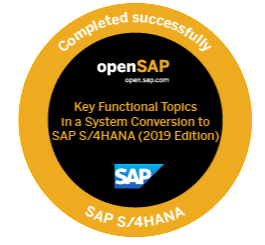 SAP France Levallois Perret : WFRS4F  Finance Innovations S4F01-08 : FI in S/4 HANA S4F02-08 : CO in S/4 HANASAP Learning Hub - S/4 HANA Finance : S4/HANA Central Finance   S4/HANA 1709 Finance S4/HANA Migration Fiori General Ledger and AA Credit Management RE-FX-LA : Gestion des biens immobiliers flexibles & Leasing /IFRS16OpenSAP :  System Conversion to S/4 HANA 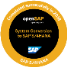 2016OpenSAP : Implementation of S/4 HANAOpenSAP : Implementation of S/4 HANA2011FSCM 2.0FSCM 2.02010Méthode Agile - SCRUMMéthode Agile - SCRUM2009Best Practices SAP - Solution Builder SAP WFRFICO1Best Practices SAP - Solution Builder SAP WFRFICO12007SAP TBW10SAP TBW102006SAP FI-AA : AC305SAP BC:   BC405 ReportingSAP FI-AA : AC305SAP BC:   BC405 Reporting20042001-2002English at  Wall Street Institute (Waystage III  et Threshold I)SAP MM/PS : LO020, LO555, CA080, SAP 20SAP BC & ABAP : BC400, BC402, BC410, BC414, BC430SAP BW : BW200, BW205, BW210English at  Wall Street Institute (Waystage III  et Threshold I)SAP MM/PS : LO020, LO555, CA080, SAP 20SAP BC & ABAP : BC400, BC402, BC410, BC414, BC430SAP BW : BW200, BW205, BW2101990Formation à l’informatique par STI Informatique Formation à l’informatique par STI Informatique 1989Maîtrise de Sciences Economiques - spécialisations en Economie Industrielle & Finance InternationaleMaîtrise de Sciences Economiques - spécialisations en Economie Industrielle & Finance Internationale